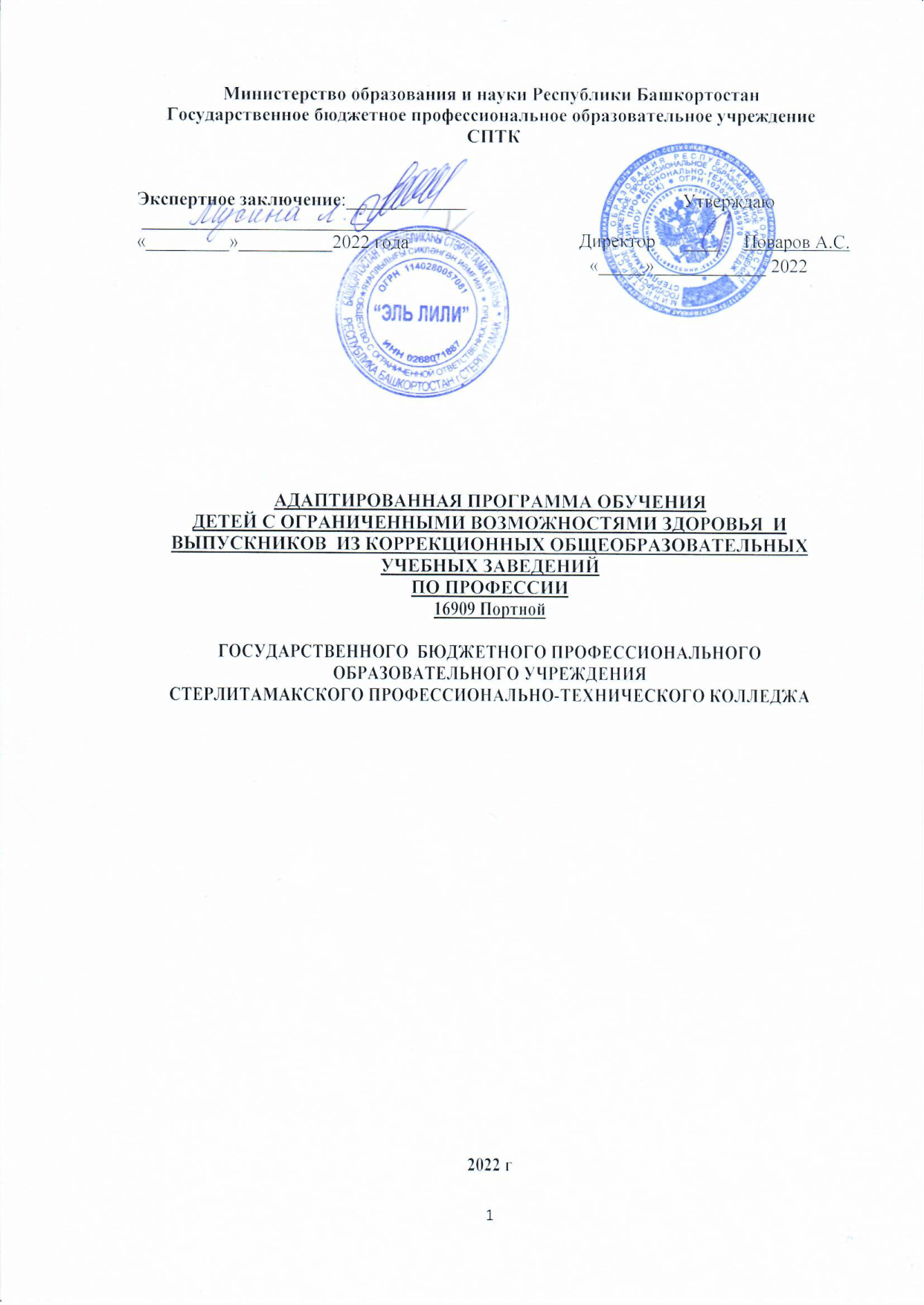 СОДЕРЖАНИЕ1. Общие положения1.1. Нормативно-правовые основы разработки адаптированной образовательной программы.Адаптированная основная образовательная программа профессионального обучения - программа подготовки квалифицированных рабочих, служащих адаптированная для обучения инвалидов и лиц с ограниченными возможностями здоровья с учетом особенностей их психофизического развития, индивидуальных возможностей и при необходимости обеспечивающая коррекцию нарушений развития и социальную адаптацию указанных лиц. Адаптированная основная образовательная программа профессионального обучения по профессии 16909 Портной разработана и утверждена на основе Единого тарифно-квалификационного справочника работ и профессий рабочих (ЕТКС), 2019, выпуск № 46 ЕТКС и профессионального стандарта «Специалист по ремонту и индивидуальному пошиву швейных, трикотажных, меховых, кожаных изделий, головных уборов, изделий текстильной галантереи» (утв. приказом Министерства образования и науки РФ от 21 декабря 2015 г. № 1051н), в соответствии с особыми образовательными потребностями инвалидов и лиц с ограниченными возможностями здоровья с учетом особенностей их психофизического развития и индивидуальных возможностей.Адаптированная программа профессионального обучения по рабочей профессии: 16909 Портной представляет собой комплекс нормативно-методической документации, регламентирующей содержание, организацию и оценку результатов подготовки обучающихся.Цель профессиональной подготовки – выпускник должен быть готов к профессиональной деятельности в качестве портного на предприятиях, в организациях швейной отрасли, независимо от их организационно-правовых форм.Нормативную правовую основу разработки адаптированной образовательной программы составляют:- Конституция Российской Федерации (принята всенародным голосованием 12.12.1993 с изменениями, одобренными в ходе общероссийского голосования 01.07.2020);- Федеральный закон от 29.12.2012 № 273-ФЗ (ред. от 31.07.2020)  «Об образовании в Российской Федерации» (с изм. и доп., вступ. в силу с 01.09.2020); - Федеральный Закон от 31.07.2020 № 304-ФЗ «О внесении изменений в Федеральный закон «Об образовании в Российской Федерации» по вопросам воспитания обучающихся»;- Федеральный закон от 24.11.1995 г. № 181-ФЗ «О социальной защите инвалидов в РФ», (с изменениями и дополнениями);- Федеральный закон от 3.05.2012 года № 46-ФЗ «О ратификации Конвенции о правах инвалидов»;- Государственная программа РФ «Доступная среда» на 2020 - 2025 годы, утвержденная постановлением  Правительства РФ от 29.03.2019г. № 363 (с изменениями и дополнениями от 18.10.2021г);- Государственная программа РФ «Развитие образования» на 2018 - 2025 годы, утвержденная распоряжением Правительства РФ от 26 декабря 2017 г. № 1642;- Письмо Министерства образования и науки РФ от 18.04.2013 г. № 292 (в редакции приказа от 21.08.2013 г. № 977) «Об утверждении порядка организации и осуществление образовательной деятельности по основным программам профессионального обучения»;- Приказ Министерства образования и науки РФ от 2 июля 2013 г. № 513 «Об утверждении Перечня профессий рабочих, должностей служащих, по которым осуществляется профессиональное обучение» (в редакции от 1.06.2021);- Методические рекомендации по разработке и реализации адаптированных образовательных программ среднего профессионального образования, утвержденных приказом Департамента государственной политики в сфере подготовки рабочих кадров и ДПО Минобрнауки России от 20.04.15 №06-830вн;- Методические рекомендации по организации и осуществлению образовательной деятельности по программам профессионального обучения лиц с умственной отсталостью (нарушениями интеллектуального развития) от 30.08.2022г № 12;- Письмо Минобрнауки РФ от 03.18.2014 г. № 06-281 «Требования к организации образовательного процесса для обучения инвалидов и лиц с ограниченными возможностями здоровья в профессиональных образовательных организациях, в том числе оснащенности образовательного процесса»;- Распоряжение Правительства Российской Федерации от 29.05.2015 № 996-р «Об утверждении Стратегии развития воспитания в Российской Федерации на период до 2025 года»;- Распоряжение Правительства Российской Федерации от 12.11.2020 № 2945-р «Об утверждении Плана мероприятий по реализации в 2021 – 2025 годах Стратегии развития воспитания в Российской Федерации на период до 2025 года»;- Приказ Министерства образования и науки Российской Федерации от 18.04.2013 № 291 (в ред. от 2014г)  «Об утверждении Положения о практике обучающихся, осваивающих основные   профессиональные образовательные программы среднего профессионального образования»;- Единый тарифно-квалификационный справочник работ и профессий рабочих (ЕТКС), 2019.Выпуск № 46 ЕТКС. Выпуск утвержден Постановлением Минтруда РФ от 03.07.2002 № 47.- Приказ Министерства труда и социальной защиты РФ от  21 декабря 2015 г. № 1051н «Об утверждении профессионального стандарта «Специалист по ремонту и индивидуальному пошиву швейных, трикотажных, меховых, кожаных изделий, головных уборов, изделий текстильной галантереи»;-Устав ГБПОУ СПТК;- Локальный акт. Положение о порядке обучения лиц с ограниченными возможностями здоровья и детей инвалидов в ГБПОУ СПТК от 06.06.2018 г.1.2. Требования к поступающимК освоению адаптированной образовательной программы профессионального обучения по профессии 16909 Портной допускаются инвалиды и лица с ограниченными возможностями здоровья (в том числе с различными формами умственной отсталости), не имеющие основного общего или среднего общего образования.Лица с ограниченными возможностями здоровья для обучения по адаптированной образовательной программе профессионального обучения по профессии 16909 Портной должны иметь документ об окончании специального (коррекционного) образовательного учреждения.Лица с ограниченными возможностями здоровья при поступлении на адаптированную образовательную программу должны предъявить заключение психолого-медико-педагогической комиссии с рекомендациями об обучении по данной профессии, содержащее информацию о необходимых специальных условиях обучения.Характеристика типичных нарушений инвалидов и лиц с ОВЗ различных нозологических групп:Лица с инвалидностью могут различаться: - по нозологии (различные нарушения зрения, слуха, речи, опорно-двигательного аппарата, центральной нервной системы и др., а также комплексные формы сенсорно-моторных нарушений и последствий различных соматических заболеваний);- по степени тяжести и структуре нарушений;- по времени его возникновения (врожденные или приобретенные);- по причинам и характеру протекания заболевания;- по медицинскому анамнезу и прогнозу;- по наличию сопутствующих заболеваний и вторичных нарушений;- по состоянию сохранных функций; - по социальному статусу и другим признакам.Организация образовательного процесса в группе строится с учётом психологических особенностей каждого обучающегося на принципах индивидуализации и дифференциации. При составлении программы обучения детей с ОВЗ необходимо учитывать типичные нарушения состояния здоровья.Особые образовательные потребности слабовидящих.В структуру особых образовательных потребностей слабовидящих лиц входят: - получение специальной помощи средствами образования; - психологическое сопровождение, оптимизирующее взаимодействие обучающегося с педагогами и сверстниками; - использование специальных средств обучения (в том числе и специализированных компьютерных технологий), обеспечивающих реализацию «обходных» путей обучения;- индивидуализация обучения требуется в большей степени, чем для обучения здоровых сверстников;- обеспечение особой пространственной и временной организации образовательной среды;- максимальное расширение образовательного пространства за счет расширения социальных контактов с широким социумом;- целенаправленное обогащение (коррекция) чувственного опыта за счет развития сохранных анализаторов (в том числе и остаточного зрения);- целенаправленное руководство осязательным и зрительным восприятием;- формирование компенсаторных способов деятельности;- профилактика вербализма и формализма знаний за счет расширения, обогащения и коррекции предметных и пространственных представлений, формирования, обогащения, коррекции понятий; - использование специальных приемов организации учебно-познавательной деятельности слепых и слабовидящих обучающихся (алгоритмизация и др.); - систематическое и целенаправленное развитие логических приемов переработки учебной информации;Особые образовательные потребности слабослышащих.В структуру особых образовательных потребностей глухих и слабослышащих лиц входят: - обеспечение особой пространственной и временной организации образовательной среды, использование разных типов звукоусиливающей аппаратуры (коллективного и индивидуального пользования) в ходе всего учебно-воспитательного процесса, а также нахождения человека вне специально организованной коррекционно-образовательной среды;- использование специальных методов, приёмов и средств обучения (в том числе специализированных компьютерных технологий), обеспечивающих реализацию «обходных путей», т.е. компенсирующих образовательных маршрутов обучения;- индивидуализация обучения, т.е. реализация дифференцированного подхода в обучении лиц с нарушением слуха внутри коммуникативной системы с учетом их возможностей и особых образовательных потребностей;- условия обучения, обеспечивающие деловую и эмоционально комфортную атмосферу, способствующую качественному образованию и личностному развитию обучающихся, расширению их социального опыта, взаимодействия с лицами, имеющими сохранный слух; - создание условий для развития у данной категории реципиентов инициативы, познавательной активности, в том числе за счет привлечения их к участию в различных (доступных) видах деятельности;- учёт специфики восприятия и переработки информации, овладения  учебным материалом при организации обучения и оценке достижений;- преодоление ситуативности, фрагментарности и однозначности понимания происходящего с глухим или слабослышащим и его социокультурным окружением; - обеспечение специальной помощи в осмыслении, упорядочивании, дифференциации и речевом опосредовании индивидуального жизненного опыта;- применение в образовательно-коррекционном процессе соотношения устно-дактильной, письменной, устной, и жестовой речи (РЖЯ – русский жестовый язык) с учетом особенностей разных категорий глухих и слабослышащих лиц, обеспечения их качественного образования, развития коммуникативных навыков,  социальной адаптации и интеграции в общество; - использование обучающимися в целях реализации собственных познавательных, социокультурных и коммуникативных потребностей вербальных и невербальных средств коммуникации с учетом владения вышеуказанными средствами слышащими партнерами по общению.Особые образовательные потребности лиц с НОДА (нарушениями опорно-двигательного аппарата).В структуру особых потребностей лиц с НОДА входят: - обеспечение создания особой пространственной и временной  образовательных сред;- создание для этой категории лиц безбарьерной архитектурно-пространственной среды;- обеспечение специальными приспособлениями и индивидуально адаптированным рабочим местом;- организация коррекционно-поддерживающего сопровождения в образовательном процессе.Особые образовательные потребности лиц с РАС (расстройствами аутистического спектра.В структуру особых образовательных потребностей лиц с РАС входят: - создание постепенного и индивидуально дозированного введения лица с РАС в ситуацию обучения в общей аудитории;- организация специальной поддержки лиц с РАС в развитии возможностей вербальной и невербальной коммуникации: обращение за информацией и помощью, выражение свое отношения, оценки, согласия или отказа поделиться впечатлениями; - обеспечение дополнительными индивидуальными  занятиями с психологом по  отработке форм адекватного учебного поведения, умения вступать в коммуникацию и взаимодействие с преподавателем, студентами адекватно воспринимать похвалу и замечания; - создание специальной установки педагога на развитие эмоционального контакта с лицом, имеющим РАС, поддержание в нем уверенности в том, что его принимают, ему симпатизируют, в том, что он успешен на занятиях;- организация дозированного и постепенного расширения образовательного пространства за пределы образовательного учреждения.Особые образовательные потребности лиц с ТНР (тяжелыми нарушениями речи).В структуру особых образовательных потребностей лиц с ТНР входят: - координация педагогических, психологических и медицинских средств воздействия в процессе комплексного медико-психолого-педагогического сопровождения; - получение комплекса медицинских услуг, в том числе физической реабилитации,  способствующих устранению или минимизации первичной патологии, нормализации моторной сферы, состояния высшей нервной деятельности, соматического здоровья; - индивидуальный темп обучения и продвижения в образовательном пространстве для разных категорий реципиентов с ТНР; - постоянный (пошаговый) мониторинг результативности образования; - применение специальных методов, приемов и средств обучения, в том числе специализированных компьютерных технологий, дидактических пособий, визуальных средств, обеспечивающих реализацию «обходных путей» коррекционного воздействия на речевые процессы, повышающих контроль за устной и письменной видами речи; - возможность обучаться дистанционно при наличии полного пакета медицинских документов.Особые образовательные потребности лиц с общим заболеванием.В структуру особых образовательных потребностей лиц с заболеваниями внутренних органов:- организация особой образовательной среды, а именно: создание санитарно-бытовых помещений, туалетных комнат, предназначенных для пользования этой категорией лиц;- индивидуализация обучения лиц с общим заболеванием с учетом их возможностей и особых образовательных потребностей;- условия обучения, обеспечивающие деловую и эмоционально комфортную атмосферу, способствующую качественному образованию и личностному развитию обучающихся, расширению их социального опыта.Характеристики учащихся коррекционной школы VIII видаЛегкая УО: профессиональное обучение возможно.Психофизические возможности:Медленная речь, приобретают речевые навыки с некоторой задержкой, могут поддерживать беседу.Невозможность, выполнения сложных задач. Большинство достигают полной независимости в сфере ухода за собой и в практических и домашних навыках.Трудности в обучении:Особые проблемы в чтении и письме. Значительную помощь может принести образование, предназначенное для развития их навыков и проявления компенсаторных возможностей.Умеренная УО: профессиональное обучение возможно в некоторых случаях.Психофизические возможности:Медленно развиваются понимание и использование речи, а окончательное развитие в этой области ограничено.Речь простая, не всегда понимает собеседника.Отстает развитие навыков самообслуживания и моторики, некоторые нуждаются в надзоре на протяжении всей жизни.Постоянный патронаж.В общем полностью мобильны и физически активны и большинство из них обнаруживаютпризнаки социального развития.Трудности в обучении:Образовательные способности ограничены, однако возможно освоение основных навыков, необходимых для чтения, письма и счета. Процесс обучения должен быть направлен на развитие ограниченного потенциала и приобретения некоторых базисных навыков.Программы должны соответствовать замедленному характеру обучения с небольшим объемом усваиваемого материала.Тяжелая УО: профессиональное обучение невозможно.Глубокая УО: профессиональное обучение невозможно.Для лиц с нарушениями интеллектуального развития характерны следующие особые образовательные потребности:— получение специальной помощи средствами образования;— обязательность непрерывности коррекционно-развивающего процесса;— научный, практико-ориентированный, действенный характер содержания образования;— доступность содержания познавательных задач, реализуемых в процессе образования;— увеличение сроков получения образования;— систематическая актуализация сформированных у обучающихся знаний и умений;— специальное обучение их «переносу» с учетом изменяющихся условий учебных, познавательных, трудовых и других ситуаций;— обеспечение особой пространственной и временной организации;общеобразовательной среды с учетом функционального состояния центральной нервной системы и нейродинамики психических процессов;— использование преимущественно позитивных средств стимуляции деятельности и поведения обучающихся, демонстрирующих доброжелательное и уважительное отношение к ним;— развитие мотивации и интереса к познанию окружающего мира с учетом возрастных и индивидуальных особенностей обучающегося к обучению и социальному взаимодействию со средой;— стимуляция познавательной активности, формирование позитивного отношения к окружающему миру.— овладение разнообразными видами, средствами и формами коммуникации, обеспечивающими успешность установления и реализации социокультурных связей и отношений обучающегося с окружающей средой;— возможность обучения по программам профессиональной подготовки квалифицированных рабочих, служащих;— психологическое сопровождение, оптимизирующее взаимодействие обучающегося с педагогами и другими обучающимися;— психологическое сопровождение, направленное на установление взаимодействия семьи и организации;— постепенное расширение образовательного пространства, выходящего за пределы организации.2. Характеристика профессиональной деятельности выпускников и требования к результатам освоения адаптированной образовательной программы2.1. Область и объекты профессиональной деятельностиОбласть профессиональной деятельности выпускников по профессии 16909 Портной:- Ремонт и пошив изделий бытовой и специальной одежды, домашнего текстиля и текстильной галантереи без примерок  или с примерками из простых в обработке материалов по индивидуальным заказам.  Объектами профессиональной деятельности выпускников являются:- домашний текстиль, одежда  и текстильная галантерея, фурнитура;- швейное оборудование, средства малой механизации и оборудование для влажно- тепловой обработки изделий;- инструменты. 2.2. Виды деятельности и компетенции Вид деятельности по профессии 16909 Портной:Предоставление услуг по ремонту и индивидуальному пошиву швейных, трикотажных, меховых, кожаных изделий различного ассортимента, головных уборов, изделий текстильной галантереи с учетом пожеланий заказчика и тенденций моды.Выпускник, освоивший АОППО, должен обладать общими компетенциями, включающими в себя способность: - понимать сущность и социальную значимость своей будущей профессии, проявлять к ней устойчивый интерес;- организовывать собственную деятельность, исходя из цели и способов ее достижения, определенных руководителем;- анализировать рабочую ситуацию, осуществлять текущий и итоговый контроль, оценку и коррекцию собственной деятельности, нести ответственность за результаты своей работы;- осуществлять поиск информации, необходимой для эффективного выполнения профессиональных задач;- работать в команде, эффективно общаться с коллегами, руководством, клиентами.Выпускник, освоивший АОППО, должен обладать профессиональными компетенциями, соответствующими видам деятельности:2.3. Трудовые функции выпускника, формируемые в результате освоения АОППО:Портной 2-го разряда и 3-го разрядаТрудовая функция:Ремонт изделий бытовой и специальной одежды, домашнего текстиля и текстильной галантереи без примерок из простых в обработке материалов по индивидуальным заказам.Трудовые действия:Подготовка изделий бытовой и специальной одежды, домашнего текстиля из простых в обработке материалов к различным видам ремонта по индивидуальным заказам на основе паспорта заказа.Выполнение работ по мелкому ремонту изделий бытовой и специальной одежды, домашнего текстиля из простых в обработке материалов по индивидуальным заказам.Выполнение работ по среднему ремонту изделий бытовой и специальной одежды, домашнего текстиля из простых в обработке материалов по индивидуальным заказам.Осуществление внутрипроцессного контроля качества ремонта изделий бытовой и специальной одежды, домашнего текстиля из простых в обработке материалов по индивидуальным заказам.Подготовка выполненного заказа по ремонту изделий бытовой и специальной одежды, домашнего текстиля из простых в обработке материалов к сдаче заказчику.Необходимые умения:Выполнять трудовые действия с соблюдением требований охраны труда, электробезопасности, гигиены труда, пожарной безопасности.Использовать швейное оборудование и оборудование для влажно-тепловой обработки при выполнении ремонта изделий бытовой и специальной одежды, домашнего текстиля из простых в обработке материалов по индивидуальным заказам.Осуществлять текущий уход за швейным оборудованием и оборудованием для влажно-тепловой обработки.Пользоваться инструментами и специальными приспособлениями малой механизации при выполнении ремонта швейных изделий бытовой и специальной одежды, домашнего текстиля из простых в обработке материалов по индивидуальным заказам.Выбирать и обосновывать способы ремонта бытовой и специальной одежды, домашнего текстиля из простых в обработке материалов по индивидуальным заказам.Осуществлять подготовку бытовой и специальной одежды, домашнего текстиля к различным видам ремонта.Выполнять технологические операции по мелкому и среднему ремонту изделий из простых в обработке материалов на машинах и вручную в соответствии с государственными и отраслевыми стандартами, техническими условиями.Определять технологические дефекты при ремонте бытовой и специальной одежды, домашнего текстиля из простых в обработке материалов.Необходимые знания:Виды мелкого и среднего ремонта бытовой и специальной одежды, домашнего текстиля из простых в обработке материалов по индивидуальным заказам.Виды и ассортимент применяемых при мелком и среднем ремонте швейных материалов, их основные свойства.Назначение, устройство, принципы и режимы работы швейного оборудования и оборудования для влажно-тепловой обработки, применяемого при пошиве изделий из простых в обработке материалов.Правила заправки, чистки, смазки швейного оборудования, виды основных неполадок и способы их устранения.Технологии выполнения мелкого и среднего ремонта изделий.Способы и приемы выполнения ручных, машинных работ, операций влажно-тепловой обработки при ремонте изделий бытовой и специальной одежды, домашнего текстиля из простых в обработке материалов.Способы осуществления внутрипроцессного контроля качества ремонта изделий бытовой и специальной одежды, домашнего текстиля и текстильной галантереи из простых в обработке материалов.Основные виды отделок изделий бытовой и специальной одежды, домашнего текстиля и текстильной галантереи из простых в обработке материалов.Основные виды технологических дефектов, возникающих при ремонте изделий бытовой и специальной одежды, домашнего текстиля из простых в обработке материалов, их причины, способы устранения.Государственные стандарты Российской Федерации и технические условия, регламентирующие процесс ремонта швейных изделий.Требования охраны труда, пожарной безопасности.Трудовая функция:Изготовление изделий бытовой и специальной одежды, домашнего текстиля и текстильной галантереи без примерок из простых в обработке материалов по индивидуальным заказам.Трудовые действия:Проверка наличия деталей кроя изделий бытовой и специальной одежды, домашнего текстиля и текстильной галантереи на основе паспорта заказа.Обработка мелких деталей изделий бытовой и специальной одежды, домашнего текстиля и текстильной галантереи из простых в обработке материалов.Обработка узлов основных деталей изделий бытовой и специальной одежды, домашнего текстиля и текстильной галантереи из простых в обработке материалов.Сборка изделий бытовой и специальной одежды, домашнего текстиля и текстильной галантереи из простых в обработке материалов.Проведение влажно-тепловой обработки изделий бытовой и специальной одежды, домашнего текстиля и текстильной галантереи из простых в обработке материалов.Осуществление внутрипроцессного контроля качества изготовления изделий бытовой и специальной одежды, домашнего текстиля и текстильной галантереи из простых в обработке материалов.Окончательная отделка изделий бытовой и специальной одежды, домашнего текстиля и текстильной галантереи из простых в обработке материалов.Необходимые умения:Осуществлять изготовление изделий бытовой и специальной одежды, домашнего текстиля и текстильной галантереи из простых в обработке материалов индивидуально или с разделением труда.Выполнять трудовые действия с соблюдением требований охраны труда, электробезопасности, гигиены труда, пожарной безопасности.Осуществлять текущий уход за швейным оборудованием, оборудованием для влажно-тепловой обработки.Использовать швейное оборудование и оборудование для влажно-тепловой обработки при изготовлении изделий из простых в обработке материалов.Пользоваться инструментами и специальными приспособлениями малой механизации при изготовлении изделий из простых в обработке материалов.Выбирать технологическую последовательность обработки изделия.Применять операционно-технологические карты при изготовлении изделий бытовой и специальной одежды, домашнего текстиля и текстильной галантереи из простых в обработке материалов.Выполнять технологические операции по пошиву изделий бытовой и специальной одежды, домашнего текстиля и текстильной галантереи из простых в обработке материалов на оборудовании и вручную в соответствии с требованиями государственных и отраслевых стандартов, технических условий и установленной в организации технологией обработки.Определять причины возникновения технологических дефектов при изготовлении изделий бытовой и специальной одежды, домашнего текстиля и текстильной галантереи из простых в обработке материалов, устранять их.Необходимые знания:Классификация и ассортимент бытовой и специальной одежды, домашнего текстиля и текстильной галантереи.Виды и ассортимент текстильных материалов, применяемых для изготовления бытовой и специальной одежды, домашнего текстиля и текстильной галантереи, их основные свойства.Назначение, устройство, принципы и режимы работы швейного оборудования и оборудования для влажно-тепловой обработки, применяемого при пошиве изделий из простых в обработке материалов.Правила заправки, чистки, смазки швейного оборудования, виды основных неполадок и способы их устранения.Технологии изготовления изделий бытовой и специальной одежды, домашнего текстиля и текстильной галантереи из простых в обработке материалов.Режимы и параметры влажно-тепловой обработки изделий бытовой и специальной одежды, домашнего текстиля и текстильной галантереи из простых в обработке материалов.Способы и приемы выполнения ручных, машинных работ, операций влажно-тепловой обработки при пошиве изделий бытовой и специальной одежды, домашнего текстиля и текстильной галантереи из простых в обработке материалов.Способы осуществления внутрипроцессного контроля качества изготовления изделий бытовой и специальной одежды, домашнего текстиля и текстильной галантереи из простых в обработке материалов.Основные виды дефектов, возникающих при изготовлении изделий бытовой и специальной одежды, домашнего текстиля и текстильной галантереи из простых в обработке материалов, их причины, способы их устранения.Государственные стандарты Российской Федерации и технические условия, регламентирующие процесс изготовления швейных изделий.Требования охраны труда, пожарной безопасности.2.4. Результаты реализации АОППООпределение результатов освоения программ профессионального обучения на основе профессионального стандартаПортной 2-го разряда:Характеристика работ. Ремонт на машинах или вручную суровых и одноцветных тканей и изделий, гладких чулочно-носочных изделий с помощью штопки. Чистка готового изделия; соединение вручную фурнитуры, пуговиц без обтяжки ножки при пошиве и ремонте различных изделий. Снятие фурнитуры, отделки, меховых воротников с изделий; упаковка фурнитуры, отделки; маркировка по номерам вещей в химической чистке и крашении одежды.Должен знать: методы и приемы штопки, чистки готовых изделий, соединения фурнитуры, снятия фурнитуры, отделки, меховых воротников, упаковки фурнитуры, маркировки изделий; назначение и принцип работы применяемых машин.Портной 3-го разрядаХарактеристика работ. Пошив по индивидуальным заказам швейных изделий, моделей и образцов; ремонт нательного белья (трусов и распашонок), столового и постельного белья (простыней), рукавиц из различных материалов на машинах или вручную в соответствии с паспортами заказов, государственными стандартами, техническими условиями и установленной технологией обработки. Обработка и ремонт подкладки; выстегивание мехового кроя с прокладкой; обметывание срезов деталей, петель на специальной машине; копирование линий, намеченных закройщиком, на симметричные детали различными способами; пришивание пуговиц с обтяжкой ножки; распарывание изделий и чистка деталей, склеивание прямых разрывов материала, влажно-тепловая обработка мелких деталей при пошиве и ремонте различных изделий.Должен знать: методы и приемы пошива, ремонта и влажно-тепловой обработки указанных швейных изделий; технологию обработки деталей швейных изделий; виды и свойства применяемых материалов; устройство применяемых машин.2.5. Структура АОППО2.6. Трудоемкость АОППОТрудоемкость АОППО по учебному плану составляет 1440 часов, обязательная нагрузка 1024 часа, в том числе на теоретическое обучение по профессии отведено - 664 часа, учебная практика - 144 часа, производственная практика- 216 часов, консультации - 4 часа на одного обучающегося, дифференцированных зачетов - 4 предметов, зачетов - 4 предмета, экзаменов – 5 предметов; ГИА - 36 часов.2.7.  Срок освоения АОППОСрок освоения программы профессионального обучения по профессии 16909 Портной составляет: 10 месяцев.Форма обучения: очная. При необходимости возможна реализация обучения с использованием дистанционных технологий. При обучении инвалидов и лиц с ограниченными возможностями здоровья электронное обучение и дистанционные образовательные технологии должны предусматривать возможность приема-передачи информации в доступных для них формах.По окончании срока освоения АОППО и при успешном прохождении ГИА выпускникам присваивается квалификация по профессии и выдается свидетельство об обучении.3. Документы, определяющие содержание и организацию образовательного процесса:3.1. Сводные данные по бюджету времени (в неделях).3.2.  План учебного процесса.3.1. Сводные данные по бюджету времени (в неделях)                                                                                                                                УтверждаюДиректор   ________________                                                                                                                                                                                                                 ГБПОУ СПТК Поваров А.С.                              «_____»________2022г.Учебный планадаптированной программы обучения детей с ограниченными возможностями здоровья  и выпускников  из коррекционных общеобразовательных учебных заведений по профессии 16909 Портнойобразовательного учреждения среднего профессионального образованияГБПОУ СПТК3. 2. План учебного процесса программы по профессии 16909 Портной3.3 Календарный учебный  график.Т – теоретическое обучениеУП – учебная практикаПП – производственная практикаИА –  итоговая аттестацияПА  - промежуточная аттестация  К   -  каникулы3.4.    Пояснительная записка к учебному плану по программе 16909 ПортнойНастоящий учебный план адаптированной образовательной программы профессионального обучения (АОППО) по профессии  16909 Портной для обучения детей с ограниченными возможностями здоровья  и выпускников  из коррекционных общеобразовательных учебных заведений разработан на основе профессионального стандарта «Специалист по ремонту и индивидуальному пошиву швейных, трикотажных, меховых, кожаных изделий, головных уборов, изделий текстильной галантереи».Учебная программа включает в себя:1. Адаптационный цикл2.Общепрофессиональный цикл.3.Профессиональный цикл.4.Учебная и производственная практика.5.Промежуточная аттестация.6.Государственная (итоговая) аттестация.Обязательная ежегодная нагрузка составляет 1404 часа, в том числе  на учебную и производственную практики по профессии  684 часа. На промежуточную и итоговую аттестации предусмотрено по одной  неделе на каждый учебный год. Каникулы составляют 2 недели. Начало учебного года - 1 сентября, окончание обучения - 30 июня.Продолжительность учебной недели – 36 ч, продолжительность занятий – 45 мин., учебные занятия сгруппированы парами.Максимальная аудиторная нагрузка для обучающихся составляет 36 часов в неделю, в период производственной практики – 36 часов.Учебная практика реализуется рассредоточено, чередуясь с теоретическими занятиями в учебно - производственных мастерских колледжа, производственная практика - концентрированно на  предприятиях и организациях, направление деятельности которых соответствует профилю подготовки или в  учебно - производственных мастерских колледжа. Учебным планом предусмотрены консультации в объеме  4 часа на обучающегося  в год. Формы проведения консультаций – групповые, индивидуальные, письменные, устные. 	   	При подготовке к предметным экзаменам используются групповые формы консультации. При выполнении письменной экзаменационной работы применяются две формы консультации:-групповая для обсуждения общих вопросов оформления и выполнения работы;-индивидуальная для обсуждения, проверки выполнения индивидуальных заданий выпускника.  Часы консультации распределены с учетом выполнения выпускной квалификационной работы и сложности тем дисциплин и предметов.Распределение консультаций:Адаптационный цикл включает дисциплины: Социальная адаптация и основы социально-правовых знанийДеловая коммуникативная культураОсновы предпринимательской деятельностиОздоровительная физическая культураРеализация адаптационных дисциплин направлена на решение основных коррекционно-реабилитационных задач в образовательном процессе обучающихся с ограниченными возможностями здоровья:- обогащение и расширение знаний и представлений об окружающей действительности;- развитие личностных компонентов познавательной деятельности (целенаправленности, активности, самостоятельности);- развитие познавательной активности и познавательных интересов;- формирование необходимого уровня социализации;- развитие коммуникативной деятельности;- развитие обще интеллектуальных умений;- развитие способностей к предпринимательской  деятельности;- укрепление и сохранение психофизического здоровья.В ходе обучения физической культуре  решаются оздоровительные, образовательные и коррекционные задачи. Обучение направлено на формирование и совершенствование ряда двигательных умений и навыков, которые являются необходимыми при овладении профессии, а также предусматривают сообщение обучающимся сведений по вопросам укрепления здоровья и физического развития.Программы учебных дисциплин и программы профессиональных модулей прилагаются.-Продолжительность занятий на практике 6 часов с перерывом на обед 40 минут.-Занятия учебной практики чередуются с теоретическим обучением.В процессе учебных занятий предусмотрено время для физминуток и снятия напряжений.4. Контроль и оценка результатов освоения АОППО 4.1. Текущий контроль успеваемости и промежуточная аттестация обучающихся.Оценка качества освоения программы включает: текущий контроль успеваемости, промежуточную и итоговую аттестации. Конкретные формы и процедуры текущего контроля успеваемости и промежуточной аттестации обучающихся с ограниченными возможностями здоровья устанавливаются колледжем с учетом ограничений здоровья.Для аттестации обучающихся создаются фонды оценочных средств, позволяющие оценить знания, умения и освоенные компетенции. Фонды  оценочных средств для промежуточной аттестации разрабатываются преподавателями, обсуждаются на заседаниях предметно – цикловой комиссии и утверждаются заместителем директора по учебно-методической работе, а для государственной итоговой аттестации разрабатываются и утверждаются преподавателями колледжа после предварительного положительного заключения работодателей.4.1. Текущий контроль успеваемости и промежуточная аттестация обучающихсяТекущий контроль проводят в пределах учебного времени, отведенного на соответствующую учебную дисциплину.Формами текущего контроля являются:— использование тестовых заданий;— фронтальный опрос;— выполнение практических заданий по изучаемой теме;— самостоятельные работы;— индивидуальные работы;— контрольные работы.4.2. Промежуточная аттестацияФормами промежуточной аттестации являются:— зачет;— дифференцированный зачет;— экзамен по МДК;— комплексный экзамен по ПМ.По дисциплинам адаптационного цикла (кроме АД.04) и ОП.04 Безопасность жизнедеятельности предусмотрены зачеты.Освоение дисциплины ОП.01 и практики завершается дифференцированным зачётом, который проводится  за счёт учебного времени, отведённого на дисциплину или практику.По учебным дисциплинам ОП.02, ОП.03, МДК 01.01, МДК 01.02, МДК 02.01 промежуточная аттестация предусмотрена в форме экзамена.По окончании изучения профессионального модуля в последний день производственной (при ее отсутствии – учебной) практики проводится квалификационный экзамен, в ходе которого оцениваются не только теоретические знания, но и практические навыки, полученные обучающимся.Форма промежуточной аттестации для обучающихся с ограниченными возможностями здоровья устанавливается с учетом индивидуальных психофизических особенностей (устно, письменно на бумаге, письменно на компьютере, в форме тестирования и т.п.). При необходимости предусматривается увеличение времени на подготовку к зачетам, а также предоставление дополнительного времени для подготовки ответа на зачете/экзамене. Возможно установление  в колледже индивидуальных графиков прохождения промежуточной аттестации обучающимися с ограниченными возможностями здоровья. Формы и условия проведения промежуточной аттестации доводятся до сведения обучающихся в начале обучения. В процессе контроля знаний детей с ОВЗ применяются индивидуальные, скорректированные, логические и другие задания, устный опрос с вспомогательными сопроводительными карточками.С учетом особенности здоровья обучающихся детей с ОВЗ тесты составлены в виде 4 вариантов и 10 вопросов в каждом варианте. Предполагается письменный опрос, а детям с тяжелыми нарушениями речи, расстройствами аутистического спектра, слабослышащих, с нарушением зрения оказывать сопровождение речью и письмом.Оценка индивидуальных образовательных достижений по результатам итогового  контроля  производится в соответствии с адаптированной  шкалой:4.3. Государственная итоговая аттестация К государственной итоговой аттестации (далее – ГИА) допускаются обучающиеся, выполнившие требования, предусмотренные программой и успешно прошедшие все промежуточные испытания, предусмотренные программами учебных дисциплин и профессиональных модулей.Выпускники предоставляют дневник - отчет о выполненной работе на занятиях учебной практики и производственную характеристику с занятия производственной практики.ГИА проводится в форме защиты выпускной квалификационной работы. Тематика выпускной квалификационной работы должна соответствовать содержанию одного или двух профессиональных модулей.В соответствии с Законом Российской Федерации «Об образовании» итоговая аттестация выпускников государственных, муниципальных учреждений профессионального образования является обязательной.ГИА  выпускников, обучающихся по программе профессионального обучения по профессии 16909 Портной состоит из двух частей:-выполнение выпускной практической квалификационной работы по специальности: Изготовление швейного изделия.-защита письменной экзаменационной работы, выполненной выпускником по теме, определяемой учреждением среднего  профессионального образования.Письменная экзаменационная работа состоит из разделов:Введение.1.Конструктивная часть.1.1.Зарисовка модели. Описание внешнего вида.1.2.Измерения фигуры человека2.Технологическая часть.2.1.Требования технической документации, предъявляемые к качеству         швейного изделия.2.2.Технологическая последовательность изготовления швейного изделия.2.3.Характеристика оборудования.Литература.Объём работы не должен превышать 5-6 страниц текста и двух листов чертежей или схем.Учреждение среднего  профессионального образования не позднее, чем за 6 месяцев  до начала  итоговой аттестации доводит до сведения  обучающихся конкретный перечень экзаменов по учебным предметам, выпускных практических квалификационных и письменных экзаменационных работ, входящих в состав итоговой аттестации, а также набор экзаменационных тестов в полном соответствии с государственным стандартом среднего профессионального образования.Консультации письменных экзаменационных работ проводит преподаватель во внеурочное время (время, отведенное на консультации).Выполнение выпускной практической квалификационной работы производят во время производственной практики. Консультирует, проверяет соблюдение технологии и качество мастер производственного обучения.Перед итоговой аттестацией (защитой) мастер производственного обучения и преподаватель проверяют готовность выпускника к аттестации и  визируют работу.В ходе защиты выпускной квалификационной работы членами государственной аттестационной комиссии проводится оценка освоенных выпускниками профессиональных и общих компетенций в соответствии с критериями, утвержденными образовательным учреждением после предварительного положительного заключения работодателей.Оценка качества освоения АОППО осуществляется государственной аттестационной комиссией по результатам защиты выпускной квалификационной работы, промежуточных аттестационных испытаний и на основании документов, подтверждающих освоение обучающимся компетенций. ГИА выпускников осуществляется комиссией, состав которой формируется учреждением среднего профессионального образования по каждой основной профессиональной образовательной программе.Аттестационная комиссия формируется из представителей общественных организаций, педагогических работников и мастеров производственного обучения аттестуемой группы выпускников, а также специалистов объединений, предприятий, организаций и учреждений- заказчиков кадров рабочих и специалистов.Аттестационную комиссию возглавляет председатель, который организует и контролирует деятельность аттестационной комиссии, обеспечивает единство требований, предъявляемых к выпускникам.Председатель  аттестационной комиссии назначается из числа педагогических работников подведомственного учреждения среднего  профессионального образования, не состоящего в штате учреждения, где проходит аттестация выпускников. Состав аттестационной комиссии утверждается приказом директора учреждения среднего профессионального образования.Основными функциями аттестационной комиссии являются:- комплексная оценка уровня подготовки выпускника и его соответствие требованиям государственного образовательного стандарта среднего профессионального образования;- принятие решения и выдаче выпускнику соответствующего документа о полученном образовании;- подготовка рекомендаций по совершенствованию качества профессионального обучения рабочих и специалистов на основе анализа результатов итоговой  аттестации выпускников конкретного учреждения среднего  профессионального образования.По результатам итоговой аттестации выпускникам присваивается квалификация по специальности, входящей в профессию, и выдается соответствующий документ об уровне образования и квалификации. Протоколы итоговой аттестации  и сводные ведомости итоговых оценок по изучению предметов хранятся постоянно в архиве учреждения среднего профессионального образования.5. Обеспечение специальных условий для обучающихся с ограниченными возможностями здоровья5.1. Кадровое обеспечениеВ реализации адаптированной образовательной программы участвуют преподаватели, мастера производственного обучения, социальные педагоги, педагог-психолог, имеющие среднее профессиональное или высшее профессиональное образование, соответствующее профилю. Педагогические работники, участвующие в реализации адаптированной образовательной программы, ознакомлены с психофизическими особенностями обучающихся с нарушениями интеллекта и учитывают их при организации образовательного процесса. Регулярно, согласно плану, педагогические работники проходят курсы повышения квалификации по вопросам обучения инвалидов и лиц с ограниченными возможностями здоровья и стажировки в профильных организациях и на предприятиях. 5.2. Учебно-методическое и информационное обеспечениеАдаптированная образовательная программа обеспечена учебно-планирующей документацией и учебно-методическими комплексами по всем дисциплинам. 	При проведении учебных занятий используются мультимедийные комплексы, электронные учебники и учебные пособия, адаптированные к ограничениям здоровья обучающихся.Обучающиеся обеспечены печатными и электронными образовательными ресурсами (программы, учебники, учебные пособия, материалы для самостоятельной работы и т.д.) в формах, адаптированных к ограничениям их здоровья и восприятия информации: для лиц с нарушениями психического развития  используются тексты с иллюстрациями, мультимедийные материалы.При проведении учебных занятий педагоги используют технологии личностно- ориентированного и практико-ориентированного обучения, применяют методику поэтапного формирования умственных действий, методы коррекционно-развивающего обучения, направленные на развитие познавательной деятельности обучающихся данной группы. Библиотечный фонд укомплектован печатными изданиями основной и дополнительной литературы по всем дисциплинам.Фонд дополнительной литературы включает официальные издания, научно-популярные периодические издания и справочно-библиографические издания по профилю подготовки, журналы и газеты.Реализация программы обеспечена доступом каждого обучающегося к библиотечным фондам.Во время самостоятельной подготовки в читальном зале обучающиеся обеспечены информационными справочными материалами, доступом в сеть Интернет5.3. Материально-техническое обеспечениеКолледж для реализации адаптированной образовательной программы профессионального обучения по профессии 16909 Портной располагает материально-технической базой, обеспечивающей проведение занятий по всем учебным дисциплинам и учебной практике. Все учебные помещения соответствуют действующим санитарным и противопожарным правилам и нормам. Перечень кабинетов, лабораторий, мастерских и др. для подготовки по профессии 16909 ПортнойОборудование учебных  кабинетов и рабочих мест кабинета.- индивидуальные одноместные парты для детей с ОВЗ.- посадочные места по количеству обучающихся;- рабочие  места преподавателя;- интерактивная доска;- проектор;- компьютер- комплект учебных  наглядных пособий;- поурочные папки, плакаты, учебные элементы, образы узлов, макеты изделий.- учебные элементы,- учебный материал в электронном виде;   Оборудование мастерской и рабочих мест мастерской:- рабочие места по количеству обучающихся:- ручные  рабочие места:- стол, стул винтовой - машинные рабочие места:- универсальные стачивающие машины «Protex» 1130-H               6шт.- универсальные стачивающие машины «Protex»747                      2шт- специальные машины:- стачивающе-обметочная «Protex» 747кл.                                         2шт.- машина зигзагообразной строчки «Минерва» 335кл.-111              1шт.- петельная  машина 25кл. ПМЗ1 шт.1шт,- обметочная машина  51 – А кл 2шт- стачивающе-обметочная машина  «Джанон»                                  1шт- плоскошовная NH 7955-                                                                    1шт- утюжильные  рабочие места:- утюжильные  столы                                                                            2шт.- утюги паровые УП                                                                              5шт.- парогенератор                                                                                      1шт.- манекен -                                                                                              2шт- комплект линеек- лекал;- учебные наглядные пособия поузловой обработки различных  элементов и    швейных изделий;- технические средства обучения: - компьютер с  программным обеспечением и мультимедиапроектор;- интерактивная доска, приспособления. Учебный процесс для обучающихся с ОВЗ организован на первом этаже отдельного корпуса. Создана для  детей с ОВЗ безбарьерная архитектурно-пространственная среда.  Корпус обеспечен пандусом,  специальными перилами в зоне движения вдоль стен.  Туалеты обеспечены специальными приспособлениями.В кабинетах специально адаптированные индивидуальные учебные места.6. Требования к организации практики обучающихся с ограниченными возможностями здоровьяПрактика является обязательным разделом адаптационной образовательной программы профессионального обучения. Она представляет собой вид учебных занятий, обеспечивающих практико-ориентированную подготовку обучающихся.Видами практики обучающихся, осваивающих программы профессионального обучения, являются учебная практика и производственная практика.Для лиц с ограниченными возможностями здоровья форма проведения практики устанавливается колледжем с учетом особенностей психофизического развития, индивидуальных возможностей и состояния здоровья. При определении мест прохождения учебной и производственной практики обучающимися колледж  учитывает рекомендации, данные психолого-медико-педагогической комиссией При необходимости для прохождения практики создаются специальные рабочие места в соответствии с учетом нарушенных функций и ограничений их жизнедеятельности.7. Характеристика социокультурной среды образовательной организации, обеспечивающей социальную адаптацию обучающихся с ограниченными возможностями здоровьяПрофессиональное обучение обеспечивает вхождение обучающегося с ограниченными возможностями здоровья во множество разнообразных  социальных взаимодействий, что создает и расширяет базу для адаптации. Развиваются общественные навыки, коллективизм, организаторские способности, умение налаживать контакты и сотрудничать с разными людьми. Формируется мировоззрение и гражданская позиция. Комплексное сопровождение образовательного процесса и здоровьесбережение  обучающихся с ограниченными возможностями здоровья в колледже осуществляется в соответствии с рекомендациями психолого-медико-педагогической комиссии. В составе комплексного сопровождения обучающихся с ограниченными возможностями здоровья выделяется организационно-педагогическое, психолого-педагогическое,  медико - оздоровительное и социальное сопровождение, создание в колледже толерантной социокультурной среды. С целью получения знаний о психофизиологических особенностях лиц с ограниченными возможностями здоровья, специфике усвоения учебной информации, применения специальных методов и приемов обучения осуществляется обучение педагогического коллектива как в рамках ежегодно организуемых курсов повышения квалификации, так и в рамках семинаров, методических совещаний. Организационно-педагогическое сопровождение обучающихся с ограниченными возможностями здоровья направлено на организацию индивидуальных консультаций; коррекцию взаимодействия преподавателей и обучающихся; консультирование по психофизическим особенностям лиц с ограниченными возможностями здоровья, проведение инструктажей и семинаров для педагогов. Психолого-педагогическое сопровождение осуществляется для обучающихся, имеющих проблемы в обучении, общении, социальной адаптации и направлено на изучение и развитие  личности обучающихся, их профессиональное становление с помощью психодиагностики, психопрофилактики, коррекции личностных достижений. Педагог-психолог проводит индивидуальные и групповые коррекционные занятия, направленные на преодоление отклонений в развитии у выпускников специальных (коррекционных) образовательных учреждений. Медицинско-оздоровительное сопровождение обучающихся включает мероприятия, направленные на диагностику их физического состояния, сохранение их здоровья, развитие адаптационного потенциала, приспособляемости к процессу обучения. Социальное сопровождение обучающихся включает мероприятия, направленные на их социальную поддержку, помощь в решении вопросов по социальным выплатам, выделению материальной помощи, стипендиальному обеспечению, предоставлению дополнительных образовательных услуг, а также создание в колледже толерантной социокультурной среды, необходимой для формирования гражданской, правовой и профессиональной позиции соучастия, готовности всех членов коллектива к общению, сотрудничеству, способности толерантно воспринимать социальные,  личностные и культурные различия. Обучающиеся активно участвуют во всех мероприятиях, волонтерском движении, привлекаются к реализации социальных проектов, участвуют в конкурсах профессионального мастерства. Конкурсы способствуют формированию опыта творческой деятельности обучающихся, создают оптимальные условия для самореализации личности, ее профессиональной и социальной адаптации, повышению уровня  профессионального мастерства, формированию портфолио, необходимого для трудоустройства. Для обучающихся организуются индивидуальные и групповые консультации по вопросам трудоустройства, презентации и встречи со специалистами центра занятости, работодателями, мастер-классы, тренинги. Приложение к АППО по профессии16909 ПортнойРАБОЧАЯ ПРОГРАММА ВОСПИТАНИЯ16909 Портной2022 г.СОДЕРЖАНИЕРАЗДЕЛ 1. ПАСПОРТ РАБОЧЕЙ ПРОГРАММЫ ВОСПИТАНИЯРАЗДЕЛ 2. ОЦЕНКА ОСВОЕНИЯ ОБУЧАЮЩИМИСЯ 
ОСНОВНОЙ ОБРАЗОВАТЕЛЬНОЙ ПРОГРАММЫ В ЧАСТИ ДОСТИЖЕНИЯ 
ЛИЧНОСТНЫХ РЕЗУЛЬТАТОВРАЗДЕЛ 3. ТРЕБОВАНИЯ К РЕСУРСНОМУ ОБЕСПЕЧЕНИЮ 
ВОСПИТАТЕЛЬНОЙ РАБОТЫРАЗДЕЛ 4. КАЛЕНДАРНЫЙ ПЛАН ВОСПИТАТЕЛЬНОЙ РАБОТЫРАЗДЕЛ 1. ПАСПОРТ РАБОЧЕЙ ПРОГРАММЫ ВОСПИТАНИЯДанная рабочая программа воспитания разработана с учетом преемственности целей и задач Примерной программы воспитания для общеобразовательных организаций, одобренной решением Федерального учебно-методического объединения по общему образованию (утв. Протоколом заседания УМО по общему образованию Минпросвещения России № 2/20 от 02.06.2020 г.).Согласно Федеральному закону «Об образовании» от 29.12.2012 г. № 273-ФЗ (в ред. Федерального закона от 31.07.2020 г. № 304-ФЗ) «воспитание – деятельность, направленная на развитие личности, создание условий для самоопределения и социализации обучающихся на основе социокультурных, духовно-нравственных ценностей и принятых в российском обществе правил и норм поведения в интересах человека, семьи, общества и государства, формирование у обучающихся чувства патриотизма, гражданственности, уважения к памяти защитников Отечества и подвигам Героев Отечества, закону и правопорядку, человеку труда и старшему поколению, взаимного уважения, бережного отношения к культурному наследию и традициям многонационального народа Российской Федерации, природе и окружающей среде».При разработке формулировок личностных результатов учет требований Закона в части формирования у обучающихся чувства патриотизма, гражданственности, уважения к памяти защитников Отечества и подвигам Героев Отечества, закону и правопорядку, человеку труда и старшему поколению, взаимного уважения, бережного отношения к культурному наследию и традициям многонационального народа Российской Федерации, природе и окружающей среде, бережного отношения к здоровью, эстетических чувств и уважения к ценностям семьи, является обязательным. Планируемые личностные результаты 
в ходе реализации образовательной программыРАЗДЕЛ 2. ОЦЕНКА ОСВОЕНИЯ ОБУЧАЮЩИМИСЯ ОСНОВНОЙ ОБРАЗОВАТЕЛЬНОЙ ПРОГРАММЫ В ЧАСТИ ДОСТИЖЕНИЯ ЛИЧНОСТНЫХ РЕЗУЛЬТАТОВОценка достижения обучающимися личностных результатов проводится в рамках контрольных и оценочных процедур, предусмотренных настоящей программой. Комплекс  критериев оценки личностных результатов обучающихся:демонстрация интереса к будущей профессии;оценка собственного продвижения, личностного развития;положительная динамика в организации собственной учебной деятельности по результатам самооценки, самоанализа и коррекции ее результатов;ответственность за результат учебной деятельности и подготовки 
к профессиональной деятельности;проявление высокопрофессиональной трудовой активности;участие в исследовательской и проектной работе;участие в конкурсах профессионального мастерства, олимпиадах по профессии, викторинах, в предметных неделях;соблюдение этических норм общения при взаимодействии с обучающимися, преподавателями, мастерами и руководителями практики;конструктивное взаимодействие в учебном коллективе/бригаде;демонстрация навыков межличностного делового общения, социального имиджа;готовность к общению и взаимодействию с людьми самого разного статуса, этнической, религиозной принадлежности и в многообразных обстоятельствах;сформированность гражданской позиции; участие в волонтерском движении;  проявление мировоззренческих установок на готовность молодых людей к работе 
на благо Отечества;проявление правовой активности и навыков правомерного поведения, уважения к Закону;отсутствие фактов проявления идеологии терроризма и экстремизма среди обучающихся;отсутствие социальных конфликтов среди обучающихся, основанных 
на межнациональной, межрелигиозной почве;участие в реализации просветительских программ, поисковых, археологических, 
военно-исторических, краеведческих отрядах и молодежных объединениях; добровольческие инициативы по поддержки инвалидов и престарелых граждан;проявление экологической культуры, бережного отношения к родной земле, природным богатствам России и мира;демонстрация умений и навыков разумного природопользования, нетерпимого отношения к действиям, приносящим вред экологии;демонстрация навыков здорового образа жизни и высокий уровень культуры здоровья обучающихся;проявление культуры потребления информации, умений и навыков пользования компьютерной техникой, навыков отбора и критического анализа информации, умения ориентироваться в информационном пространстве;участие в конкурсах профессионального мастерства и в командных проектах; проявление экономической и финансовой культуры, экономической грамотности, а также собственной адекватной позиции по отношению к социально-экономической действительности.Оценка результативности воспитательной работыРАЗДЕЛ 3. ТРЕБОВАНИЯ К РЕСУРСНОМУ ОБЕСПЕЧЕНИЮ ВОСПИТАТЕЛЬНОЙ РАБОТЫРесурсное обеспечение воспитательной работы направлено на создание условий для осуществления воспитательной деятельности обучающихся, в том числе инвалидов и лиц с ОВЗ, 
в контексте реализации образовательной программы. 3.1. Нормативно-правовое обеспечение воспитательной работыРабочая программа воспитания разрабатывается в соответствии 
с нормативно-правовыми документами федеральных органов исполнительной власти в сфере образования, требованиями ФГОС СПО, с учетом сложившегося опыта воспитательной деятельности и имеющимися ресурсами в профессиональной образовательной организации.3.2. Кадровое обеспечение воспитательной работыДля реализации рабочей программы воспитания должна быть укомплектована квалифицированными специалистами. Управление воспитательной работой обеспечивается кадровым составом, включающим директора, который несёт ответственность за организацию воспитательной работы в профессиональной образовательной организации, заместителя директора, непосредственно курирующего данное направление, педагогов-организаторов, социальных педагогов, специалистов психолого-педагогической службы, классных руководителей (кураторов), преподавателей, мастеров производственного обучения. Функционал работников регламентируется требованиями профессиональных стандартов.3.3. Материально-техническое обеспечение воспитательной работы3.4. Информационное обеспечение воспитательной работыИнформационное обеспечение воспитательной работы имеет в своей инфраструктуре объекты, обеспеченные средствами связи, компьютерной и мультимедийной техникой, интернет-ресурсами и специализированным оборудованием.Информационное обеспечение воспитательной работы направлено на: информирование о возможностях для участия обучающихся в социально значимой деятельности; информационную и методическую поддержку воспитательной работы; планирование воспитательной работы и её ресурсного обеспечения; мониторинг воспитательной работы; дистанционное взаимодействие всех участников (обучающихся, педагогических работников, органов управления в сфере образования, общественности); дистанционное взаимодействие с другими организациями социальной сферы.Информационное обеспечение воспитательной работы включает: комплекс информационных ресурсов, в том числе цифровых, совокупность технологических и аппаратных средств (компьютеры, принтеры, сканеры и др.):Систематическое освещение мероприятий воспитательного процесса на сайте колледжа и в социальной сети Вконтакте.Своевременное размещение информации по воспитательной работе на стендах колледжа.Мониторинг воспитательной среды.Создание групп Студенческого совета колледжа и Волонтерского отряда в социальных сетях.Работа	кабинета информатики	для	создания	видеороликов и презентаций (оснащение программным обеспечением).Интернет-ресурсы, используемые при реализации программы воспитания: 1. Русский музей https://rusmuseum.ru/ 2. Национальная электронная библиотека ФГБУ «Российская государственная библиотека» https://www.rsl.ru/ 3. Электронная библиотека издательства «ЮРАЙТ» https://urait.ru/ 4. Библиотека древнерусской литературы (http://old-rus.narod.ru) 5. Гаудеамус (www.gaudeamus.omskcity.com) 6. Военная литература (http://militera.lib.ru/) 7. Электронная библиотека Максима Мошкова (www.lib.ru)- худ. произведения  8. Некоммерческая электронная библиотека «ImWerden» (http://imwerden.de)  9. Электронная библиотека художественной литературы (www.e-kniga.ru) 10. Фундаментальная электронная библиотека (ФЭБ) «Русская литература и фольклор» (http://feb-web.ru)   11. Университетская информационная система «Россия» (www.uisrussia.msu.ru) 12. Электронная библиотека IQLib (www.iqlib.ru) 13. Образовательный проект Рунета (www.allbest.ru) 14. «Единое окно доступа к образовательным ресурсам» (http://window.edu.ru) 15. Журнал « Дошкольное образование» сайт Постнаука (http://postnauka.ru/) 16. Журнал «Среднее профессиональное образование http://www.portalspo.ru/journal/ 17. Российская электронная школа https://resh.edu.ru/ РАЗДЕЛ 4. КАЛЕНДАРНЫЙ ПЛАН ВОСПИТАТЕЛЬНОЙ РАБОТЫ 
КАЛЕНДАРНЫЙ ПЛАН ВОСПИТАТЕЛЬНОЙ РАБОТЫ  по образовательной программе среднего профессионального образования 
по профессии 16909 Портной В ходе планирования воспитательной деятельности рекомендуется учитывать воспитательный потенциал участия студентов в мероприятиях, проектах, конкурсах, акциях, проводимых на уровне:Российской Федерации, в том числе: «Россия – страна возможностей» https://rsv.ru/; «Большая перемена» https://bolshayaperemena.online/; «Лидеры России» https://лидерыроссии.рф/;«Мы Вместе» (волонтерство) https://onf.ru; отраслевые конкурсы профессионального мастерства; движения «Абилимпикс»;субъектов Российской Федерации (в соответствии с утвержденным региональным планом значимых мероприятий), в том числе «День города» и др.а также отраслевые профессионально значимые события и праздники.№ п/пНаименованиеСтр.1.Общие положения31.1.Нормативно-правовые основы разработки адаптированной образовательной программы31.2.Требования к поступающим42.Характеристика профессиональной деятельности выпускников и требования к результатам освоения адаптированной образовательной программы82.1.Область и объекты профессиональной деятельности82.2.Виды деятельности и компетенции92.3.Трудовые функции выпускника, формируемые в результате освоения АОППО102.4.Результаты реализации АОППО. Определение результатов освоения программ профессионального обучения на основе профессионального стандарта122.5.Структура АОППО132.6.Трудоемкость АОППО142.7.Срок освоения АОППО143.Документы, определяющие содержание и организацию образовательного процесса143.1.Сводные данные по бюджету времени153.2.Учебный план163.3.Календарный учебный график193.4.Пояснительная записка к учебному плану204.Контроль и оценка результатов освоения адаптированной образовательной программы214.1.Текущий контроль успеваемости 214.2.Промежуточная аттестация214.3.Государственная итоговая аттестация225.Обеспечение специальных условий для обучающихся с ограниченными возможностями здоровья245.1.Кадровое обеспечение245.2.Учебно-методическое и информационное обеспечение245.3.Материально-техническое обеспечение256.Требования к организации практики обучающихся с ограниченными возможностями здоровья267.Характеристика социокультурной среды образовательной организации, обеспечивающей социальную адаптацию обучающихся с ограниченными возможностями здоровья268Рабочая программа воспитания28- осуществлять изготовление и ремонт изделий бытовой и специальной одежды,  домашнего текстиля и текстильной галантереи из простых в обработке материалов  индивидуально или с разделением труда; - выполнять трудовые действия с соблюдением требований безопасности труда, электробезопасности, гигиены труда, пожарной безопасности;- осуществлять текущий уход за швейным оборудованием, оборудованием для влажно-тепловой обработки;  - использовать швейное оборудование и оборудование для влажно-тепловой обработки при изготовлении изделий из простых в обработке материалов;   - пользоваться инструментами и специальными приспособлениями малой механизации при изготовлении изделий из простых в обработке материалов; - правильно выбирать технологическую последовательность обработки изделия;- применять операционно-технологические карты при изготовлении изделий бытовой и специальной одежды, домашнего текстиля и текстильной галантереи из простых в обработке материалов; - выполнять технологические операции по пошиву изделий бытовой и специальной одежды, домашнего текстиля и текстильной галантереи из простых в обработке материалов на оборудовании и вручную в соответствии с требованиями государственных и отраслевых стандартов, технических условий и установленной на предприятии технологией обработки;- определять причины возникновения технологических дефектов при изготовлении изделий бытовой и специальной одежды, домашнего текстиля и текстильной галантереи из простых в обработке материалов, устранять их.  ИндексНаименование учебных циклов, дисциплин, профессиональных модулей, МДК, практикАД.00Адаптационный циклАД.01Социальная адаптация и основы социально-правовых знанийАД.02Деловая коммуникативная культураАД.03Основы предпринимательской деятельностиАД.04Оздоровительная физическая культураОП.00Общепрофессиональный  цикл ОП.01.Основы материаловеденияОП.02.Основы  конструирования  и моделирования художественного проектирования  одежды.ОП.03.ОборудованиеОП.04.Безопасность жизнедеятельности.П.00Профессиональный циклПМ.00Профессиональные модулиПМ.01Пошив швейных изделий по индивидуальным заказам.МДК01.01 Технология пошива изделий по индивидуальным заказамУП 01Учебная практикаПМ.02Дефектация  и ремонт швейных изделий МДК02.01Устранение дефектов с учетом свойств ткани.МДК02.02Технология ремонта и обновления одежды.УП 02Учебная практикаПП 02Производственная практикаПАПромежуточная аттестацияГИАГосударственная итоговая аттестацияКурсыОбучение по дисциплинам и междисциплинарным курсамУчебная практикаПроизводственная практикаПромежуточная аттестацияПромежуточная аттестацияГосударственная итоговая аттестацияКаникулыВсегоКурсыОбучение по дисциплинам и междисциплинарным курсамУчебная практикапо профилю специальности123467789Iкурс20136111243ИндексИндексНаименование учебных циклов, дисциплин, профессиональных модулей, МДК, практикФормы промежуточной аттестацииУчебная нагрузка обучающихся (час.)Учебная нагрузка обучающихся (час.)Учебная нагрузка обучающихся (час.)Учебная нагрузка обучающихся (час.)Учебная нагрузка обучающихся (час.)Распределение обязательной аудиторной нагрузки по курсами семестрам/триместрам (час.в семестр/триместр)Распределение обязательной аудиторной нагрузки по курсами семестрам/триместрам (час.в семестр/триместр)ИндексИндексНаименование учебных циклов, дисциплин, профессиональных модулей, МДК, практикФормы промежуточной аттестациимаксимальнаясамостоятельная учебная работа Обязательная аудиторнаяОбязательная аудиторнаяОбязательная аудиторнаяI курсI курсИндексИндексНаименование учебных циклов, дисциплин, профессиональных модулей, МДК, практикФормы промежуточной аттестациимаксимальнаясамостоятельная учебная работа всего занятийв т. ч. в т. ч. 1 сем./ трим.17нед.2 сем./ трим.22нед.ИндексИндексНаименование учебных циклов, дисциплин, профессиональных модулей, МДК, практикФормы промежуточной аттестациимаксимальнаясамостоятельная учебная работа всего занятийЛекций, уроковлаб. и практ. занятий1 сем./ трим.17нед.2 сем./ трим.22нед.112345678910АД.00АД.00Адаптационный цикл3з/0ДЗ/0Э2429414868807474АД.01АД.01Социальная адаптация и основы социально-правовых знанийЗ, -,5418362214360АД.02АД.02Деловая коммуникативная культура-, З,54183624121818АД.03АД.03Основы предпринимательской деятельности-, З,5418362214036АД.04АД.04Оздоровительная физическая культура-8040400402020ОП.00ОП.00Общепрофессиональный  цикл 1з/1ДЗ/2Э34811623213010218250ОП.01.ОП.01.Основы материаловеденияДЗ, -,5418362016360ОП.02.ОП.02.Основы  конструирования  и моделирования художественного проектирования  одежды.-, Э,1505010050505050ОП.03.ОП.03.ОборудованиеЭ, -,9030603624600ОП.04.ОП.04.Безопасность жизнедеятельности.З, -,5418362412360П.00П.00Профессиональный цикл0з/3ДЗ/3Э11941701024170854386-ПМ.00ПМ.00Профессиональные модули0з/3ДЗ/3Э11941701024170854386-ПМ.01ПМ.01Пошив швейных изделий по индивидуальным заказам.0з/1ДЗ/1Э738114624114510356268МДК01.01 МДК01.01 Технология пошива изделий по индивидуальным заказам-, Э,342114228114114104124УП 01УП 01Учебная практика-, ДЗ,39603960396252144ПМ.02ПМ.02Дефектация  и ремонт швейных изделий 0з/2ДЗ/2Э45656400563440400МДК02.01МДК02.01Устранение дефектов с учетом свойств ткани.-, Э,7224482424048МДК02.02МДК02.02Технология ремонта и обновления одежды.-, Э,9632643232064УП 02УП 02Учебная практика-, ДЗ,72072072072ПП 02ПП 02Производственная практика-, ДЗ,2160216-2160216ВсегоВсегоВсего4з/4ДЗ/5Э178438014043681036612792ПА              Промежуточная  аттестацияПА              Промежуточная  аттестацияПА              Промежуточная  аттестация1нед.3603600036ВКРВыпускная  квалификационная  работаВыпускная  квалификационная  работа1 нед.3603600036Консультации: 4 часа на одного обучающегося на каждый учебный год. Государственная (итоговая) аттестация:Выпускная квалификационная работаКонсультации: 4 часа на одного обучающегося на каждый учебный год. Государственная (итоговая) аттестация:Выпускная квалификационная работаКонсультации: 4 часа на одного обучающегося на каждый учебный год. Государственная (итоговая) аттестация:Выпускная квалификационная работаКонсультации: 4 часа на одного обучающегося на каждый учебный год. Государственная (итоговая) аттестация:Выпускная квалификационная работаКонсультации: 4 часа на одного обучающегося на каждый учебный год. Государственная (итоговая) аттестация:Выпускная квалификационная работаКонсультации: 4 часа на одного обучающегося на каждый учебный год. Государственная (итоговая) аттестация:Выпускная квалификационная работаВсегодисциплин и МДКдисциплин и МДК360360Консультации: 4 часа на одного обучающегося на каждый учебный год. Государственная (итоговая) аттестация:Выпускная квалификационная работаКонсультации: 4 часа на одного обучающегося на каждый учебный год. Государственная (итоговая) аттестация:Выпускная квалификационная работаКонсультации: 4 часа на одного обучающегося на каждый учебный год. Государственная (итоговая) аттестация:Выпускная квалификационная работаКонсультации: 4 часа на одного обучающегося на каждый учебный год. Государственная (итоговая) аттестация:Выпускная квалификационная работаКонсультации: 4 часа на одного обучающегося на каждый учебный год. Государственная (итоговая) аттестация:Выпускная квалификационная работаКонсультации: 4 часа на одного обучающегося на каждый учебный год. Государственная (итоговая) аттестация:Выпускная квалификационная работаВсегоучебной практикиучебной практики252216Консультации: 4 часа на одного обучающегося на каждый учебный год. Государственная (итоговая) аттестация:Выпускная квалификационная работаКонсультации: 4 часа на одного обучающегося на каждый учебный год. Государственная (итоговая) аттестация:Выпускная квалификационная работаКонсультации: 4 часа на одного обучающегося на каждый учебный год. Государственная (итоговая) аттестация:Выпускная квалификационная работаКонсультации: 4 часа на одного обучающегося на каждый учебный год. Государственная (итоговая) аттестация:Выпускная квалификационная работаКонсультации: 4 часа на одного обучающегося на каждый учебный год. Государственная (итоговая) аттестация:Выпускная квалификационная работаКонсультации: 4 часа на одного обучающегося на каждый учебный год. Государственная (итоговая) аттестация:Выпускная квалификационная работаВсегопроизводств. практики производств. практики 0216Консультации: 4 часа на одного обучающегося на каждый учебный год. Государственная (итоговая) аттестация:Выпускная квалификационная работаКонсультации: 4 часа на одного обучающегося на каждый учебный год. Государственная (итоговая) аттестация:Выпускная квалификационная работаКонсультации: 4 часа на одного обучающегося на каждый учебный год. Государственная (итоговая) аттестация:Выпускная квалификационная работаКонсультации: 4 часа на одного обучающегося на каждый учебный год. Государственная (итоговая) аттестация:Выпускная квалификационная работаКонсультации: 4 часа на одного обучающегося на каждый учебный год. Государственная (итоговая) аттестация:Выпускная квалификационная работаКонсультации: 4 часа на одного обучающегося на каждый учебный год. Государственная (итоговая) аттестация:Выпускная квалификационная работаВсегоэкзаменовэкзаменов14Консультации: 4 часа на одного обучающегося на каждый учебный год. Государственная (итоговая) аттестация:Выпускная квалификационная работаКонсультации: 4 часа на одного обучающегося на каждый учебный год. Государственная (итоговая) аттестация:Выпускная квалификационная работаКонсультации: 4 часа на одного обучающегося на каждый учебный год. Государственная (итоговая) аттестация:Выпускная квалификационная работаКонсультации: 4 часа на одного обучающегося на каждый учебный год. Государственная (итоговая) аттестация:Выпускная квалификационная работаКонсультации: 4 часа на одного обучающегося на каждый учебный год. Государственная (итоговая) аттестация:Выпускная квалификационная работаКонсультации: 4 часа на одного обучающегося на каждый учебный год. Государственная (итоговая) аттестация:Выпускная квалификационная работаВсегодифф. зачетовдифф. зачетов13Консультации: 4 часа на одного обучающегося на каждый учебный год. Государственная (итоговая) аттестация:Выпускная квалификационная работаКонсультации: 4 часа на одного обучающегося на каждый учебный год. Государственная (итоговая) аттестация:Выпускная квалификационная работаКонсультации: 4 часа на одного обучающегося на каждый учебный год. Государственная (итоговая) аттестация:Выпускная квалификационная работаКонсультации: 4 часа на одного обучающегося на каждый учебный год. Государственная (итоговая) аттестация:Выпускная квалификационная работаКонсультации: 4 часа на одного обучающегося на каждый учебный год. Государственная (итоговая) аттестация:Выпускная квалификационная работаКонсультации: 4 часа на одного обучающегося на каждый учебный год. Государственная (итоговая) аттестация:Выпускная квалификационная работаВсегозачетовзачетов22сентябрьсентябрьсентябрьсентябрьоктябрьоктябрьоктябрьоктябрьоктябрьноябрьноябрьноябрьноябрьдекабрьдекабрьдекабрьдекабрьдекабрьянварьянварьянварьянварьфевральфевральфевральфевраль1234567891011121314151617181920212223242526ТТТУПТТТУПТУПТУПТУПТУПУППАККТУПТТУПТмартмартмартмартмартапрельапрельапрельапрельмаймаймаймаймайиюньиюньиюнь2728293031323334353637383940414243УПТТТУПТТТУПУПППППППППППППИАОП.02Основы  художественного конструирования и моделирования  6 ч.ПМ 01 Пошив швейных изделий по индивидуальным заказам.16 чПМ 02Дефектация  и ремонт швейных изделий8 чВКРВыпускная квалификационная работа (2 часа на 1обучающегося)30 чПроцент результативности(правильных ответов)Качественная оценка индивидуальных образовательныхдостиженийКачественная оценка индивидуальных образовательныхдостиженийПроцент результативности(правильных ответов)отметкаВербальный аналог90-1005Отлично80-704Хорошо60-503УдовлетворительноМенее 502Не удовлетворительно№п/пНаименованиеКабинеты:1Безопасности жизнедеятельности и охраны труда2Экономики организации.3Материаловедение 4Деловой культуры5Основы художественного проектирования одежды.6Мастерская: швейная.7Спортивный зал8Открытый стадион9Стрелковый тир10Библиотека, читальный зал с выходом в Интернет11Актовый залНазвание СодержаниеНаименование программыРабочая программа воспитания по профессии  16909 ПортнойОснования для разработки программыНастоящая программа разработана на основе следующих нормативных правовых документов:Конституция Российской Федерации;Указ Президента Российской Федерации от 21.07.2020 № 474 «О национальных целях развития Российской Федерации на период до 2030 года»;Федеральный закон от 29.12.2014 № 273-ФЗ (ред. От 31.07.2020) «Об образовании в Российской Федерации» (с изм. и доп., вступ. в силу с 01.09.2020);Федеральный Закон от 31.07.2020 № 304-ФЗ «О внесении изменений в Федеральный закон «Об образовании в Российской Федерации» по вопросам воспитания обучающихся» (далее-ФЗ-304);Распоряжение Правительства Российской Федерации от 12.11.2020 № 2945-р об утверждении Плана мероприятий по реализации в 2021–2025 годах Стратегии развития воспитания в Российской Федерации на период до 2025 года;	Приказ Министерства просвещения Российской Федерации от 01.02.21 № 37 об утверждении методик расчета показателей федеральных проектов национального проекта «Образование»; 	Приказ Министерства экономического развития Российской Федерации от 24.01.2020 «Об утверждении методик расчета показателей федерального проекта «Кадры для цифровой экономики» национальной программы «Цифровая экономика Российской Федерации»; 	Приказ Минобрнауки России от 26 августа 2020 года № 438 «Об утверждении Порядка организации и осуществления образовательной деятельности по основным программам профессионального обучения»;	Приказ Министерства труда и социальной защиты РФ от 21 декабря 2015 г. № 1051н «Об утверждении профессионального стандарта "Специалист по ремонту и индивидуальному пошиву швейных, трикотажных, меховых, кожаных изделий, головных уборов, изделий текстильной галантереи»; 	Распоряжение Правительства Российской Федерации от 29.11.2014 № 2403-р «Об утверждении Основ государственной молодежной политики РФ на период до 2025 года»; 	Закон Республики Башкортостан «О молодежной политике в Республике Башкортостан» (в последней  ред. Законов РБ от 10.07.2019 № 139-з);	Устав ГБПОУ «Стерлитамакский профессионально-технический колледж», далее ГБПОУ СПТК; 	нормативные и правовые акты федеральных и региональных органов исполнительной власти, осуществляющих функции по выработке государственной политики и нормативно-правовому регулированию в сфере образования; 	локальные акты ГБПОУ СПТК.  Цель программыЦель рабочей программы воспитания – личностное развитие обучающихся и их социализация, проявляющиеся в развитии их позитивных отношений к общественным ценностям, приобретении опыта поведения и применения сформированных общих компетенций квалифицированных рабочих, служащих на практикеСроки реализации программы10 месяцевИсполнители 
программыДиректор, заместитель директора, курирующий воспитательную работу, мастер производственного обучения, преподаватели, сотрудники учебной части, педагог-психолог, тьютор, педагог-организатор, социальный педагог, воспитатели общежития, библиотекарь, члены Студенческого совета, представители Родительского комитета, представители организаций - работодателейЛичностные результаты реализации программы воспитания (дескрипторы)Код личностных результатов реализации программы воспитанияОсознающий себя гражданином и защитником великой страныЛР 1Проявляющий	активную	гражданскую	позицию, демонстрирующий приверженность принципам честности, порядочности, открытости, экономически активный и участвующий в студенческом и территориальном самоуправлении, в том числе на условиях добровольчества, продуктивно взаимодействующий иучаствующий в деятельности общественных организацийЛР 2Соблюдающий нормы правопорядка, следующий идеалам                          гражданского общества, обеспечения безопасности, прав и свобод граждан России. Лояльный к установкам и проявлениям представителей субкультур, отличающий их от групп с деструктивным и девиантным поведением. Демонстрирующий неприятие и предупреждающий социально опасное поведение окружающихЛР 3Проявляющий и демонстрирующий уважение к людям труда, осознающий ценность собственного труда. Стремящийся к  формированию в сетевой среде личностно и профессиональногоконструктивного «цифрового следа»ЛР 4Демонстрирующий приверженность к родной культуре, исторической памяти на основе любви к Родине, родному народу, малой родине, принятию традиционных ценностей многонационального народа РоссииЛР 5Проявляющий уважение к людям старшего поколения и готовностьк участию в социальной поддержке и волонтерских движенияхЛР 6Осознающий	приоритетную	ценность	личности	человека;уважающий собственную и чужую уникальность в различных                       ситуациях, во всех формах и видах деятельности.ЛР 7Проявляющий и демонстрирующий уважение к представителям различных этнокультурных, социальных, конфессиональных и иных групп. Сопричастный к сохранению, преумножению итрансляции культурных традиций и ценностей многонационального российского государстваЛР 8Соблюдающий и пропагандирующий правила здорового и безопасного образа жизни, спорта; предупреждающий либо преодолевающий зависимости от алкоголя, табака, психоактивных веществ, азартных игр и т.д. Сохраняющий психологическую устойчивость в ситуативно сложных или стремительноменяющихся ситуацияхЛР 9Заботящийся о защите окружающей среды, собственной и чужойбезопасности, в том числе цифровойЛР 10Проявляющий уважение к эстетическим ценностям, обладающийосновами эстетической культурыЛР 11Принимающий семейные ценности, готовый к созданию семьи и воспитанию детей; демонстрирующий неприятие насилия в семье,ухода от родительской ответственности, отказа от отношений со своими детьми и их финансового содержанияЛР 12Личностные результатыреализации программы воспитания, определенные отраслевыми требованиями к деловым качествам личностиЛичностные результатыреализации программы воспитания, определенные отраслевыми требованиями к деловым качествам личностиПринимающий осознанный выбор профессии и возможностей реализации собственных жизненных планов; проявляющий отношение к профессиональной деятельности как возможности участия в решении личных, общественных, государственных, общенациональных проблемЛР 13Демонстрирующий готовность и способность к продолжению образования, в том числе, самообразованию на протяжении всей жизни; сознательное отношение к непрерывному образованию как условию успешной профессиональной и общественной деятельностиЛР 14Проявляющий способность самостоятельно реализовать свой потенциал в профессиональной деятельностиЛР 15Личностные результатыреализации программы воспитания, определенные Республикой БашкортостанЛичностные результатыреализации программы воспитания, определенные Республикой БашкортостанПринимающий и понимающий цели и задачи социально-экономического развития республики Башкортостан, готовый работать на их достижение, стремящийся к повышению конкурентоспособности республики в национальном и мировом масштабах.ЛР 16Осознающий единство пространства республики Башкортостан как единой среды обитания всех населяющих ее национальностей и народов, определяющей общность их исторических судеб; уважающий религиозные убеждения и традиции народов, проживающих на территории республики.ЛР 17Способный к трудовой профессиональной деятельности как к возможности участия в решении личных, региональных, общественных, государственных, общенациональных проблем.ЛР 18Личностные результатыреализации программы воспитания, определенные ключевыми работодателямиЛичностные результатыреализации программы воспитания, определенные ключевыми работодателямиДемонстрирующий уровень подготовки, соответствующий современным стандартам и передовым технологиям, потребностям регионального рынка и цифровой экономики.ЛР 19Гибко	реагирующий	на	появление	новых	форм	трудовойдеятельности, готовый к их освоению.ЛР 20Способный анализировать производственную ситуацию, быстро принимать решения.ЛР 21Личностные результатыреализации программы воспитания, определенные субъектами  образовательного процессаЛичностные результатыреализации программы воспитания, определенные субъектами  образовательного процессаДемонстрирующий навыки позитивной социально-культурной деятельности, качества гармонично развитого молодого человека, его профессиональных и творческих достижений.ЛР 22Готовый к созданию положительного имиджа колледжа.ЛР 23Наименование профессионального модуля, 
учебной дисциплины Код личностных результатов реализации программы воспитания АД.01 Социальная адаптация и основы социально-правовых знанийЛР 3, ЛР 8, ЛР 12АД.02 Деловая коммуникативная культураЛР 5, ЛР 17, ЛР 22АД.03 Основы предпринимательской деятельностиЛР 2, ЛР 6, ЛР 19АД.04 Оздоровительная физическая культураЛР 9ОП.01 Основы материаловедения ЛР 16ОП.02 Основы  конструирования  и моделирования художественного проектирования  одежды.ЛР 4, ЛР 11ОП.03 ОборудованиеЛР 14ОП.04 Безопасность жизнедеятельностиЛР 1, ЛР 7,  ЛР 10МДК 01.01  Технология пошива изделий по индивидуальным заказамЛР 16УП.01	Учебная практикаЛР 13, ЛР 18,  ЛР 20МДК 02.01 Устранение дефектов с учетом свойств ткани.ЛР 11МДК 02.02 Технология ремонта и обновления одежды.ЛР 19УП.02 Учебная практикаЛР 13, ЛР 18, ЛР 20ПП.02 Производственная практикаЛР 15, ЛР 20, ЛР 21, ЛР 23№ п/пПоказатели качества и эффективности реализации программыЕд.измерЗначение показателяучебной группыения1.Раздел 1. Показатели качества созданных условий для воспитанияобучающихсяРаздел 1. Показатели качества созданных условий для воспитанияобучающихсяРаздел 1. Показатели качества созданных условий для воспитанияобучающихся1.1.Количество воспитательных мероприятий, проводимых на уровне города, республики в которых участвовали обучающиеся учебной группыед.1.2.Количество воспитательных мероприятий, проводимых на уровне образовательной организации, в которых участвовали обучающиеся учебной группыед.1.3.Количество воспитательных мероприятий, проводимых на уровне учебной группы, в которых участвовали более половины обучающихся учебной группыед.1.4.Количество творческих кружков, студий,  клубов и т.п. в образовательной организации, в которых могут бесплатно                заниматься обучающиесяед.1.5.Доля обучающихся, занимавшихся в течение учебного года в творческих кружках, студиях, клубах и т.п., от общей численности обучающихся в учебной группе%1.6.Количество спортивных и физкультурно-оздоровительных секций, клубов и т.п. в образовательной организации, в которых могут бесплатно заниматься обучающиесяед.1.7.Доля обучающихся, занимавшихся в течение учебного года в спортивных секциях, фитнес-клубах, бассейнах и т.п., от общей численности обучающихся в учебной группе%1.8.Доля     обучающихся,      оценивших      на  «хорошо» и «отлично» проведенные в учебном году воспитательные мероприятия, от общей численности обучающихся в учебной группе%1.9.Доля обучающихся, участвующих в работе студенческого совета, дисциплинарной или других комиссиях, от общей численности обучающихся в учебной группе%1.10.Доля обучающихся, принявших участие в анкетировании по выявлению удовлетворенностью качеством обучения и условиями образовательного процесса, от общей численности обучающихся в учебной группе%1.11.Доля	обучающихся, оценивших на  «хорошо» и «отлично» удовлетворенность                               качеством обучения, от общей численности обучающихся%в учебной группе1.12.Доля     обучающихся,  оценивших      на   «хорошо» и «отлично» удовлетворенность условиями образовательного процесса, от общей численности обучающихся в учебной                                          группе%1.13.Доля родителей (законных представителей) обучающихся, оценивших на «хорошо» и «отлично» удовлетворенность условиями образовательного процесса, от общей численности родителей, обучающихся в учебной группе%1.14.Доля преподавателей, работающих в учебной группе, оценивших на «хорошо» и «отлично» удовлетворенность условиями образовательного процесса, от общей численности преподавателей, работающих в  учебной группе%1.15.Доля обучающихся, участвовавших в добровольном социально-психологическом тестировании на раннее выявление немедицинского потребления наркотических средств и психотропных веществ, от общей численности обучающихся группы%2.Раздел 2. Показатели эффективности проведенных воспитательныхмероприятий для профессионально-личностного развития обучающихсяРаздел 2. Показатели эффективности проведенных воспитательныхмероприятий для профессионально-личностного развития обучающихсяРаздел 2. Показатели эффективности проведенных воспитательныхмероприятий для профессионально-личностного развития обучающихся2.1.Доля обучающихся, не пропустивших ни одного учебного занятия по неуважительной причине от общей численности обучающихся в учебной группе%2.2.Средний балл освоения АППО по итогам учебного года 1,0-5,0балл2.3.Доля обучающихся, участвовавших в предметных олимпиадах от общей численности обучающихся в учебной группе%2.4.Количество победителей, занявших 1, 2 или 3	место в предметных  олимпиадах,  из                                 обучающихся учебной группычел.2.5.Доля обучающихся, получивших отметку «отлично» и положительный отзыв работодателя по практике от общей численности обучающихся в учебной группе%2.6.Доля обучающихся, участвующих в региональном чемпионате Абилимпикс, от общей численности обучающихся в учебной группе%2.7.Доля обучающихся, сдавших    ГИА на      положительную оценку (отлично, хорошо, удовлетворительно), от общей численности обучающихся в учебной группе%2.8.Доля обучающихся, сдавших ГИА	на «отлично» от общей численности  обучающихся в учебной группе%2.9.Количество обучающихся в учебной группе, получивших в ходе ГИА оценку «неудовлетворительно»чел.2.10.Доля обучающихся, получивших награды, грамоты за участие в творческих конкурсах, фестивалях, иных мероприятиях различного уровня,         от         общей         численности обучающихся%в учебной группе2.11.Доля обучающихся, получивших награды, грамоты за участие в спортивных соревнованиях, ГТО и иных физкультурно - оздоровительных мероприятиях различного уровня, от общей численности  обучающихся в учебной группе%2.12.Количество обучающихся учебной группы, состоящих	на	различных	видах                                      профилактического учета/контролячел.2.13.Количество обучающихся с выявленным                                                                     фактом немедицинского потребления наркотических средств	и психотропных                                                                  веществ в учебной группечел.2.13.Количество правонарушений, совершенных                                обучающимися учебной группы за учебный годед.2.14.Количество		обучающихся,	совершивших суицид или	погибших в ходе неправомерных действий («зацеперы» и др.)чел.2.15.Количество	обучающихся,	получивших травмы при проведении  воспитательных                                           мероприятийчел.Наименование должностиФункционал, связанный с организацией и реализацией  воспитательного процессаДиректорОбеспечение системной образовательной (учебно-воспитательной) и административно-хозяйственной (производственной) работы колледжа;Формирование контингента обучающихся, обеспечение охраны их жизни и здоровья во время образовательного процесса, соблюдение прав и свобод, обучающихся и работников колледжа в установленном законодательством РФ порядке;Определение стратегии, цели и задач развития колледжа, прием решения о программном планировании его работы, участии образовательного учреждения в различных программах и проектах, обеспечение соблюдения требований, предъявляемых к условиям образовательного процесса, образовательным программам, результатам деятельности колледжа и к качеству образования;Формирование контингента обучающихся, обеспечение социальной защиты;Осуществление совместно с Советом колледжа и общественными организациями разработки, утверждения и реализации программ развития колледжа, образовательной программы, учебных планов, учебных программ курсов, дисциплин, годовых календарных учебных графиков, Устава и правил внутреннего трудового распорядка;Создание условий для внедрения инноваций, обеспечение формирования и реализации инициатив работников колледжа, направленных на улучшение работы и повышение качества образования, поддержание благополучного морально-психологического климата в коллективе.Заместитель директора по воспитательной работеОрганизует и руководит воспитательной работой в колледже через:- оказание помощи классным руководителям в формировании коллектива студенческих групп;- подбор классных руководителей;- представление о поощрении студентов и подчиненных работников;- изучение, обобщение передового опыта по вопросам организации воспитательной работы в учебных заведениях, его внедрение и адаптацию;- работу с родителями (законными представителями) (подготовку родительских собраний, лекториев, бесед);- работу по созданию привлекательного имиджа колледжа, в том числе создание рекламно- презентационных материалов, участие во внешних мероприятиях;- учет результатов учебно-воспитательной работы, контроль за качеством работы подчиненных и должностных лиц;- участие студентов в городских, республиканских и иных мероприятиях;- подготовку Педагогических советов, Методических советов, совещаний в  рамках своего направления;- мероприятия по формированию здорового образа жизни и экологической культуры, по развитию творческой деятельности студентов, по улучшению социально-психологического климата в коллективах обучающихся, профилактике асоциального поведения обучающихся;Организует и контролирует:- работу кружков, клубов, секций, анализ результативности этой работы;- работу по выполнению студентами Устава колледжа, Правил внутреннего  распорядка;- внеурочные 	мероприятия	в	соответствии	с планом	работы,	их  содержательность и эстетический уровень.Разрабатывает:- стратегию развития колледжа по вопросам воспитательной работы;- планы работы по своим направлениям.Формирует и развивает систему самоуправления. Проводит работу по сохранению контингента.Подготавливает организационные документы в рамках своих обязанностей: приказы, положения, отчеты.Обеспечивает	связь	с общественными органами, органами	местного самоуправления, правоохранительными органами.Педагог-организаторСодействует развитию личности, талантов и способностей, формированию общей культуры студентов, расширению социальной сферы в их воспитании.Изучает возрастные и психологические особенности, интересы и потребности обучающихся, создает условия для их реализации в различных видах творческой деятельности, используя современные образовательные технологии, включая информационные, а также цифровые образовательные ресурсы.Организует работу студенческих клубов, кружков, секций и других любительских объединений, разнообразную индивидуальную и совместную деятельность обучающихся и педагогов. Способствует реализации прав обучающихся на создание студенческих объединений.Организует вечера, праздники, походы, экскурсии; поддерживает социально значимые инициативы обучающихся в сфере их свободного времени, досуга и развлечений, ориентируясь на личность обучающегося, развитие его мотивации, познавательных интересов, способностей.Участвует в работе Педагогических, Методических советов, в других формах методической работы, в работе по проведению родительских собраний, оздоровительных, воспитательных и других мероприятий, предусмотренных образовательной программой, в колледже и проведении методической и консультативной помощи родителям или лицам, их заменяющим.Привлекает к работе с обучающимися работников учреждений культуры и спорта, родителей (лиц, их заменяющих), общественность.Развивает у обучающихся, воспитанников познавательную активность, самостоятельность, инициативу, творческие способности, формирует гражданскую позицию, способность к труду и жизни в условиях современного мира, формирует у обучающихся культуру здорового и безопасного образа жизни.Применяет педагогически обоснованные и обеспечивающие высокое качество образования формы, методы обучения и воспитания.Учитывает особенности психофизического развития обучающихся, воспитанников и состояние их здоровья, соблюдает специальные условия, необходимые для получения образования лицами с ограниченными возможностями здоровья, взаимодействует при необходимости с медицинскими организациями.Социальный педагогИзучает психолого-медико-педагогические особенности личности обучающихся и ее микросреды, условия жизни.Выявляет интересы и потребности, трудности и проблемы, конфликтные ситуации, отклонения в поведении обучающихся и своевременно оказывает им социальную помощь и поддержку.Выступает посредником между личностью обучающихся и колледжем, семьей, средой, специалистами различных социальных служб, ведомств и административных органов.Определяет задачи, формы, методы социально-педагогической работы, способы решения личных и социальных проблем, принимает меры по социальной защите и социальной помощи, реализации прав и свобод личности обучающихся.Организует различные виды социально ценной деятельности обучающихся, мероприятия, направленные на развитие социальных инициатив, реализацию социальных проектов и программ, участвует в их разработке и утверждении. Способствует установлению гуманных, нравственно здоровых отношений в социальной среде. Содействует созданию обстановки психологического комфорта и безопасности личности обучающихся, обеспечивает охрану их жизни и здоровья.Обеспечивает	 социально-педагогическое сопровождение	обучающихся «групп риска».Взаимодействует с преподавателями, родителями (законными представителями) обучающихся, специалистами социальных служб, семейных и молодежных служб занятости, с благотворительными и иными организациями в оказании помощи обучающимся, нуждающимся в опеке и попечительстве, с ограниченными физическими возможностями, девиантному поведением, а также попавшим в экстремальные ситуации.Педагог – психологОсуществляет профессиональную деятельность, направленную на сохранение психического, соматического и социального благополучия обучающихся в процессе обучения;Определяет факторы, препятствующие развитию личности обучающихся, и принимает меры по оказанию им различного вида психологической помощи (психокоррекционной, реабилитационной и консультативной);Оказывает помощь обучающимся, родителям (законным представителям), педагогическому коллективу в решении конкретных психолого- педагогических проблем;Проводит диагностическую, психокоррекционную реабилитационную, консультативную работу, опираясь на достижения в области педагогической и психологической наук, возрастной психологии, а также современных информационных технологий;Составляет психолого-педагогические заключения по материалам исследовательских работ с целью ориентации преподавательского коллектива, а также родителей (законных представителей) в проблемах личностного и социального развития обучающихся;Ведет документацию по установленной форме и использует ее исключительно в целях профессиональной деятельности;Способствует развитию у обучающихся, готовности к ориентации в различных ситуациях жизненного и профессионального самоопределения;Определяет степень отклонений (умственных, физических, эмоциональных) в развитии обучающихся, а также различного вида нарушений социального развития и проводит их психолого- педагогическую коррекцию;Формирует психологическую культуру обучающихся, педагогических работников и родителей (законных представителей), в том числе и культуру полового воспитания;Принимает участие в деятельности педагогического и иных советов образовательного учреждения, а также в деятельности методических объединений и других формах методической работы;Участвует в работе педагогических, методических советов, в подготовке и проведении родительских собраний, оздоровительных, воспитательных и других мероприятий;Вносит предложения по улучшению и оздоровлению условий проведения образовательного процесса.Классный руководительСодействует повышению дисциплинированности и академической успешности каждого обучающегося, в том числе путём осуществления контроля посещаемости и успеваемости;Обеспечивает включенность всех обучающихся в воспитательные мероприятия по приоритетным направлениям деятельности по воспитанию и социализации;Содействует успешной социализации обучающихся путём организации мероприятий и видов деятельности, обеспечивающих формирование у них опыта социально и личностно значимой деятельности, в том числе с использованием возможностей волонтёрского движения, общественных движений, творческих и научных сообществ;Осуществляет индивидуальную поддержку каждого обучающегося учебной группы на основе изучения его психофизиологических особенностей, социально-бытовых условий жизни и семейного воспитания, социокультурной ситуации развития подростка в семье;Выявляет и оказывает поддержку обучающимся, оказавшимся в сложной жизненной ситуации, оказывает помощь в выработке моделей поведения в различных трудных жизненных ситуациях, в том числе проблемных, стрессовых и конфликтных;Выявление и педагогическую поддержку обучающихся, нуждающихся в психологической помощи;Проводит профилактическую работу по наркотической и алкогольной зависимости, табакокурения, употребления вредных для здоровья веществ;Формирует навыки информационной безопасности;Содействует формированию у обучающихся с устойчиво низкими образовательными результатами мотивации к обучению, развитию у них познавательных интересов;Оказывает поддержку талантливых обучающихся, в том числе содействие развитию их способностей;Содействует получению дополнительного образования обучающимися через систему кружков, клубов, секций, объединений, организуемых в техникуме.Обеспечивает защиту прав и соблюдения законных интересов обучающихся, в том числе гарантий доступности ресурсов системы образования.Взаимодействует с родителями (законными представителями) несовершеннолетних обучающихся, привлекая родителей (законных представителей) к сотрудничеству в интересах, обучающихся в целях формирования единых подходов к воспитанию и создания наиболее благоприятных условий для развития личности каждого;Информируя родителей (законных представителей) об особенностях осуществления образовательного процесса в течение учебного года, основных содержательных и организационных изменениях, о внеурочных мероприятиях и событиях жизни группы;Координируя взаимосвязь между родителями (законными представителями) несовершеннолетних обучающихся и другими участниками образовательных отношений;Содействуя    повышению     педагогической     компетентности     родителей (законных представителей) путём организации целевых мероприятий, оказания консультативной помощи по вопросам воспитания.ПреподавательПроводит обучение обучающихся в соответствии с требованиями федеральных государственных образовательных стандартов и профессиональных стандартов.Организует и контролирует самостоятельную работу обучающихся, индивидуальные образовательные траектории (программы), используя наиболее эффективные формы, методы и средства обучения, новые образовательные технологии, включая информационные.Содействует развитию личности, талантов и способностей обучающихся, формированию их общей культуры, расширению социальной сферы в их воспитании.Обеспечивает достижение и подтверждение обучающимися уровней образования (образовательных цензов).Оценивает эффективность обучения предмету (дисциплине, междисциплинарному курсу) обучающихся, учитывая освоение ими знаний, овладение умениями, применение полученных навыков, развитие опыта творческой деятельности, познавательного интереса, используя компьютерные технологии, в т. ч. текстовые редакторы и электронные таблицы в своей деятельности.Соблюдает права и свободы обучающихся. Поддерживает учебную дисциплину, режим посещения занятий, уважая человеческое достоинство, честь и репутацию обучающихся.Осуществляет контрольно-оценочную деятельность в образовательном процессе с использованием современных способов оценивания в условиях информационно-коммуникационных технологий (в т. ч. ведение электронных форм документации).Вносит предложения по совершенствованию образовательного процесса в образовательной организации.Участвует в работе методических объединений, конференций, семинаров; в подготовке и проведении родительских собраний, оздоровительных, воспитательных и других мероприятий, предусмотренных образовательной программой, в организации и проведении методической и консультативной помощи родителям (лицам, их заменяющим).Участвует в деятельности педагогических и иных советов образовательной организации, а также в деятельности методических объединений и других формах методической работы.Осуществляет связь с родителями или лицами, их заменяющими.Разрабатывает рабочие программы учебных дисциплин (модулей) по своей дисциплине и другие материалы, обеспечивающие воспитание и качество подготовки обучающихся, несет ответственность за реализацию их в полном объеме в соответствии с учебным планом и графиком учебного процесса, а также за качество подготовки выпускников.Обеспечивает охрану жизни и здоровья, обучающихся во время образовательного процесса. Выполняет правила по охране труда и пожарной безопасности.Соблюдает правовые, нравственные и этические нормы, следует требованиям профессиональной этики.Уважает честь и достоинство обучающихся и других участников образовательных отношений. Развивает у обучающихся познавательную активность, самостоятельность, инициативу, творческие способности, формирует гражданскую позицию, способность к труду и жизни в условиях современного мира, формирует у обучающихся культуру здорового и безопасного образа жизни.Применяет педагогически обоснованные и обеспечивающие высокое качество образования формы, методы обучения и воспитания.Учитывает особенности психофизического развития обучающихся и состояние их здоровья, соблюдает специальные условия, необходимые для получения образования лицами с ограниченными возможностями здоровья, взаимодействует при необходимости с медицинскими организациями.Участвует в проведении работы по профессиональной ориентации обучающихся, используя современные образовательные технологии, включая информационные, а также цифровые образовательные ресурсы.Способствует профессиональному, культурному развитию обучающихся, привлекает их к техническому и прикладному творчеству.Мастер производственного обученияПроводит практические занятия и учебно-производственные работы, связанные с профессиональным (производственным) обучением.Участвует в проведении работы по профессиональной ориентации обучающихся, используя современные образовательные технологии, включая информационные, а также цифровые образовательные ресурсы.Проводит	учебные занятия, опираясь	на достижения в области педагогической	и		психологической наук, а	также	современных информационных	технологий. Подготавливает оборудование	и соответствующую оснастку к занятиям, совершенствует материальную базу. Обеспечивает соблюдение безопасности труда, овладение обучающимися передовыми		методами	труда,	современной	техникой	и  технологией производства.Организует выполнение практических работ.Принимает участие в заключении договоров с организациями о проведении учебной (производственной) практики и осуществляет контроль за их выполнением. Готовит обучающихся, воспитанников к выполнению квалификационных работ и сдаче выпускного экзамена.Участвует в работе методических объединений, конференций, семинаров, педагогических, методических советов, других формах методической работы, в подготовке и проведении родительских собраний, оздоровительных, воспитательных и других мероприятий, предусмотренных образовательной программой, в организации и проведении методической и консультативной помощи родителям (лицам, их заменяющим).Способствует профессиональному, культурному развитию обучающихся, привлекает их к техническому и прикладному творчеству.Обеспечивает   охрану    жизни    и    здоровья    обучающихся    во    время образовательного процесса. Выполняет правила по охране труда и пожарной безопасности.Оценивает эффективность обучения учебной и производственной практик обучающихся, учитывая овладение умениями, общими и профессиональными компетенциями, применение полученных навыков, развитие опыта творческой деятельности, познавательного интереса. Поддерживает дисциплину, режим посещения занятий, уважая человеческое достоинство, честь и репутацию обучающихся.Осуществляет контрольно-оценочную деятельность в образовательном процессе с использованием современных способов оценивания в условиях информационно-коммуникационных технологий (в т. ч. ведение электронных форм документации).Осуществляет связь с родителями или лицами, их заменяющими.Разрабатывает рабочие программы практики по своей профессии и другие материалы, обеспечивающие воспитание и качество подготовки обучающихся, несет ответственность за реализацию их в полном объеме в соответствии с учебным планом и графиком учебного процесса, а также за качество подготовки выпускников.Соблюдает правовые, нравственные и этические нормы, следует требованиям профессиональной этики.Уважает честь и достоинство обучающихся и других участников образовательных отношений. Развивает у обучающихся познавательную активность, самостоятельность, инициативу, творческие способности, формирует гражданскую позицию, способность к труду и жизни в условиях современного мира, формирует у обучающихся культуру здорового и безопасного образа жизни.Учитывает особенности психофизического развития обучающихся и состояние их здоровья, соблюдает специальные условия, необходимые для получения образования лицами с ограниченными возможностями здоровья, взаимодействует при необходимости с медицинскими организациями.АудиторияНазначениеОснащениеАктовый залЗал для проведения мероприятий, тематических встреч на  200 посадочных местПроектор, ноутбук, музыкальная аппаратура, экранКомпьютерный классПроведение профориентационных встреч, диалогов, беседПроектор, экран, компьютеры, 15 посадочных местСпортивный комплекс: спортивный зал, открытый стадион широкого профиля, тренажерный зал, стрелковый тирПроведение соревнований, работа спортивных секцийСпортивный инвентарьУчебный кабинетПроведение классных часов, тематических беседПроектор, ноутбук, экран, 25 посадочных местБиблиотекаПроведение тематических бесед, встреч, вечеров, организация тематических выставокПроектор, экран, ноутбуки, 15 посадочных местМузей колледжаПроведение классных часов, тематических беседЭкспонаты музея, фотографииОбщежитие колледжаПроведение тематических бесед, вечеров, мероприятийПроектор, ноутбук, музыкальная аппаратура, экранДатаСодержание и формы деятельностиУчастникиМесто проведенияОтветственныеКоды ЛР  Наименование модуля СЕНТЯБРЬ СЕНТЯБРЬ СЕНТЯБРЬ СЕНТЯБРЬ СЕНТЯБРЬ СЕНТЯБРЬ СЕНТЯБРЬ1День знанийТоржественная линейка, посвященная началуучебного года. Тематический классный  час.Все группыАктовый зал или спортивная площадкаЗаместитель директора, курирующий воспитаниеДиректор, заместители директора, педагоги-организаторы, социальные педагоги, руководители учебных групп, преподаватели, зав. отделением, представители студенчества, родителиЛР 1ЛР 11ЛР 13ЛР 17ЛР 23«Ключевые дела ПОО»«Учебное занятие»«Профессиональный выбор»«Взаимодействие с родителями» 2Всероссийский открытый урок «ОБЖ» (урок подготовки обучающихся к действиям в условиях различного рода чрезвычайных ситуаций)Все группыУчебные аудиторииРуководители учебных групп, преподаватели ОБЖЛР 2ЛР 3ЛР 5«Ключевые дела ПОО»«Молодежные общественные объединения»3Классные часы ко Дню окончания Второй мировой войныВсе группыУчебные аудиторииРуководители учебных группЛР 2ЛР 3«Ключевые дела ПОО»4Мероприятие «Экстремизм и терроризм - угроза обществу» (ко Дню солидарности вборьбе с терроризмом)Все группыАктовый залПреподаватели историиЛР 1ЛР 3ЛР 5«Ключевые дела ПОО»«Молодежные общественные объединения»5Акция, посвященная Международному дню распространения грамотностиВсе группыАктовый залЗам. директора по УВР, социальный педагог, педагог – психолог, преподаватели ЛР 4ЛР 10ЛР 14«Цифровая среда»6Тематические классные часы, викторины, конкурсы:День победы русских полков во главе с Великим князем Дмитрием Донским (Куликовская битва, 1380 год).День зарождения российской государственности (862 год)Все группыУчебные аудиторииЗам. директора по ВР, социальный педагог, педагог – психолог руководители учебных групп, преподаватели историиЛР 5ЛР 8«Ключевые дела ПОО»7Акции “Я тебя слышу” (Международный день жестовых языков)Все группыУчебные аудиторииЗам. директора по ВР, социальный педагог, педагог – психологЛР 6ЛР 8ЛР 17ЛР 22«Молодежные общественные объединения»8Проведение с обучающимися тематических классных часов, викторин, конкурсов, соревнований по безопасности дорожного движения (неделя безопасности дорожного движения)Все группыУчебные аудиторииРуководители учебных групп, преподаватели ОБЖ, ф/вЛР 3ЛР 9«Ключевые дела ПОО»«Молодежные общественные объединения»«Взаимодействие с родителями»9Просмотр документального фильма «Услышь меня» (Международный день глухих)Все группыУчебные аудиторииЗам. директора по УВР, социальный педагог, педагог – психологЛР 6ЛР 8ЛР 17ЛР 22«Молодежные общественные объединения»10Посвящение в студентыСтуденты1 курса, группы профобученияАктовый залДиректор, заместители директора, педагоги-организаторы, социальные педагоги, руководители учебных групп, преподаватели, представители студенчества, родителиЛР 2ЛР 13ЛР 18ЛР 22ЛР 23«Ключевые дела ПОО»«Взаимодействие с родителями»11Классные часы, посвященные истории образовательного учрежденияСтуденты1 курса, группы профобученияМузей ПОООтветственный за музеемруководители учебных групп, библиотекарь.ЛР 2ЛР 5«Ключевые дела ПОО»12Адаптационный месячник. Тестирование первокурсников на уровень тревожностиГруппы 1 курса, группы профобученияУчебные аудиторииПедагог-психологЛР 9ЛР 15ЛР 21«Правовое сознание»13Презентация спортивных секций, день открытых дверей СРЦКУМ,  волонтерского отряда. вовлечение студентов в социально значимую деятельность.Все группыАктовый зал, СРЦКУМ,Зам. директора по УВР,педагог-психолог, социальный педагог, руководители учебныхгрупп, преподаватели физкультурыЛР 9ЛР 10«Ключевые дела ПОО»14Проведение экологических уроков по утилизации бытовых отходовВсе группыУчебные аудиторииПреподавателиЛР 10«Учебное занятие»«Ключевые дела ПОО»15Собрание для родителей студентов, проживающих в общежитии, о правилах проживания, прописки Проживающие в общежитииобщежитиеДиректор, заместители директора, Педагог-психолог, воспитатели общежития, комендантыЛР 12«Организация предметно-эстетической среды»«Взаимодействие с родителями»16Участие в городских, региональных и всероссийских научно-методических семинарах, конференциях по проблемам патриотического воспитания молодежи.Все группыПо плануЗам. директора по УВР, преподаватели историиЛР 2ЛР 3ЛР 5«Молодежные общественные объединения»17Работа 	военно-патриотического кружкаВсе группыАктовый залПреподаватель ОБЖЛР 2ЛР 3ЛР 5«Молодежные общественные объединения»18Работа волонтерского отряда по распространению идей здорового образа жизни и профилактики потребления алкоголя и ПАВ(Студенческие просветительские акции,    дни здоровья).Все группыПо плануЗам. директора по У ВР, ПО.ЛР 9ЛР 6«Студенческое самоуправление»«Правовое сознание»19Введение в профессию (специальность)1 курс, группы профобученияПо плануЗаместители директора, преподавателиЛР 4ЛР 7ЛР 13ЛР 14ЛР 15ЛР 16ЛР 18ЛР 20ЛР 22ЛР 23«Профессиональный выбор»20Производственная практика (по профилю специальности)Группы, проходящиепрактикуПо плануМастера п/оЛР 4ЛР 7ЛР 13ЛР 14ЛР 15ЛР 16ЛР 18ЛР 19ЛР 20ЛР 21ЛР 22ЛР 23«Профессиональный выбор»21Встречи с работодателями2 курс, группы профобученияПо плануЗам. директора, мастера производственного обучения, предприятия-работодатели,ЛР 4ЛР 7ЛР 13ЛР 14ЛР 15ЛР 16ЛР 18ЛР 19ЛР 20ЛР 21ЛР 22ЛР 23«Профессиональный выбор»ОКТЯБРЬОКТЯБРЬОКТЯБРЬОКТЯБРЬОКТЯБРЬОКТЯБРЬОКТЯБРЬ1Всероссийский открытый урок «ОБЖ» (приуроченный ко Дню гражданской обороны Российской Федерации)Классные часы, посвящённые Дню гражданской обороныВсе группыУчебные аудиторииРуководители учебныхгрупп, преподаватели ОБЖЛР 1ЛР 3ЛР 5«Ключевые дела ПОО»«Молодежные общественные объединения»2Международный день учителяПраздничное мероприятие, посвященное Днюучителя «Мы вас любим!»Все группыАктовый залЗаместитель директора по УВР, педагог- организатор, студ.советЛР 2ЛР 5ЛР 6«Ключевые дела ПОО»3Международный день детского церебрального параличаАкция «От сердца к сердцу»ВолонтерыПо плануЗаместитель директора по УВР, педагог-психолог, студсоветЛР 6ЛР 8ЛР 17«Студенческое самоуправление»4100-летие со дня рождения академика Российской академии образования Эрдиева Пюрвя Мучкаевича1-2 курс, группы профобученияМузей ПОООтветственный за музеем,руководители учебных группЛР 6ЛР 5ЛР 8«Ключевые дела ПОО»5Международный день библиотек (четвертый понедельник октября)Выставка из фондов редкой книгиКнижная лотерея «Дарим книгу с любовью»Библиографическая игра «Есть храм у книг – библиотека»Акции ко Дню библиотек1-2 курс, группы профобученияБиблиотека библиотекарь, руководители учебных группЛР 6ЛР 5ЛР 8«Ключевые дела ПОО»6Групповое занятие по профессиональному консультированию «Твой шанс» (деловая, профориентационная игра)2 курс, группы профобученияУчебные аудиторииОтветственный за профессиональную ориентациюЛР 4ЛР 7ЛР 13ЛР 14ЛР 15ЛР 16ЛР 18ЛР 19ЛР 20ЛР 21ЛР 22ЛР 23«Профессиональный выбор»7Вечерний, профилактический рейд в общежитияСтуденты, проживающие в общежитииОбщежитие Студенческий совет, педагог – психолог, социальный педагогЛР 9«Студенческое самоуправление»«Взаимодействие с родителями»8Классные часы по профилактике проявлений терроризма и экстремизма: «Мировое сообщество и экстремизм, терроризм»,«Законодательство РФ в сфере противодействия экстремизму и терроризму»1 курс, группы профобученияПо плануПреподаватели истории,ЛР 1ЛР 3ЛР 5ЛР 17«Ключевые дела ПОО»9Проведение спортивного мероприятия «Молодежь против наркотиков».Все группыПо плануРуководительфизвоспитанияЛР 9ЛР 10«Ключевые дела ПОО»10Коррекционно-развивающие игры по развитию коммуникативных навыков и эмоционально-волевой сферыВсе группыПо планупедагог – психологЛР 3ЛР 9ЛР 13ЛР 17ЛР 18ЛР 21«Правовое сознание»11Групповые родительские собранияВсе группыПо плануЗам. директора по УВР, зав. отделением, руководители учебныхгруппЛР 3ЛР 22Взаимодействие с родителями»«Правовое сознание»12Краеведческий урок «Как прекрасен мой край» (онлайн) Все группыПо плануПреподаватели экологии, историиЛР 5ЛР 8ЛР 11«Ключевые дела ПОО»13Беседы со	студентами на темы:«Значение профессионального выбора в дальнейшей жизни»,«Учебная деятельность и преемственность профобразования».1-2 курс, группы профобученияПо плануЗам. директора по УВР, ответственный по УПРЛР 4ЛР 7ЛР 13ЛР 14ЛР 15ЛР 16ЛР 18ЛР 19ЛР 20ЛР 21ЛР 22ЛР 23«Профессиональный выбор»14Деловые игры «Что я знаю о своей                        профессии?».1-2 курс, группы профобученияПо плануПреподавателиЛР 4ЛР 7 ЛР 13ЛР 14ЛР 15ЛР 16ЛР 18ЛР 19ЛР 20ЛР 21ЛР 22ЛР 23«Профессиональный выбор»НОЯБРЬНОЯБРЬНОЯБРЬНОЯБРЬНОЯБРЬНОЯБРЬНОЯБРЬ1День народного единстваАкции, конкурсы, открытые уроки, мероприятия, посвященные Дню народного единстваВсе группыПо плануЗаместитель директора поУВР,педагог- организатор, студсовет, руководители учебных группЛР 1ЛР 2ЛР 3ЛР 5ЛР 17«Ключевые дела ПОО»«Молодежные общественные объединения»2200-летие со дня рождения Ф.М. ДостоевскогоАкции, конкурсы, открытые уроки, мероприятия, выставка газет1 курс, группы профобученияПо плануПреподаватели литературыЛР 6ЛР 5ЛР 8«Ключевые дела ПОО»3Международный день слепыхАкции, открытые уроки, мероприятия, посвященные Дню слепыхволонтерыПо плануЗаместитель директора по УВР, педагог-психолог, студсоветЛР 6ЛР 8ЛР 17«Студенческое самоуправление»4Международный день толерантностиАкция ко дню толерантности «Поделись своей добротой»Тематические классные часыВсе группыУчебные аудиторииРуководители учебных группЛР 2ЛР 3ЛР 8ЛР 17«Ключевые дела ПОО»5Всероссийский урок «История самбо»Классный час «История самбо – история страны!»1-2 курс, группы профобученияУчебные аудиторииПреподаватели физического воспитания, руководители учебных группЛР 9«Ключевые дела ПОО»6День начала Нюрнбергского процессаКлассный час  «Суд народов»Все группыУчебные аудиторииПреподаватели историиЛР 1ЛР 2«Молодежные общественные объединения»7День матери в РоссииМероприятия, посвященные Дню МатериВсе группыПо плануЗаместитель директора по УВР, педагог-организатор, студсоветЛР 2ЛР 5ЛР 6«Ключевые дела ПОО»«Студенческое самоуправление»«Молодежные общественные объединения»8Акция «Молодежь за защиту природы»1 - 2 курсы, группы профобученияПо плануПреподаватели биологии, экологииЛР 10«Ключевые дела ПОО»9Классный час «Жизнь без ГМО»Все группыУчебные аудиториируководители учебных группЛР 9ЛР 10 «Молодежные общественные объединения»10Единый классный час «Уроки правовых знаний» Путешествие - игра "Мои права и обязанности"Уроки нравственностиВсе группыУчебные аудиториируководители учебных групп, преподаватели историиЛР 2ЛР 3ЛР 13ЛР 17ЛР 21«Ключевые дела ПОО»«Молодежные общественные объединения»11Социально-психологическое тестирование, направленное на ранее выявление незаконного употребления наркотических средств и психотропных веществ 1 курс, группы профобученияПо плануПедагог-психолог, руководители учебных групп ЛР 3ЛР 9«Правовое сознание»12Групповое занятие по профессиональному консультированию «Адаптация. Карьера. Успех»1 курсы, группы профобученияПо плануПреподаватели профессиональных дисциплинЛР 4ЛР 7ЛР 13ЛР 14ЛР 15ЛР 16ЛР 18ЛР 19ЛР 20ЛР 21ЛР 22ЛР 23«Профессиональный выбор»13Участие в конкурсах профессионального мастерства, олимпиадах, «Абилимпикс» на различных                               уровнях.1-2 курсы, группы профобученияПо плануПреподаватели профессиональных дисциплинЛР 4ЛР 7ЛР 13ЛР 14ЛР 15ЛР 16ЛР 18ЛР 19ЛР 20ЛР 21ЛР 22ЛР 23«Профессиональный выбор»14Родительское собрание. Классные родительские собрания по темам «Первые проблемы подросткового возраста», «О значении домашнего задания в учебной деятельности студента»Все группыПо плануЗам. директора по УВР, зав. отделением, руководители учебныхгруппЛР 7ЛР 12 «Взаимодействие с родителями»«Правовое сознание»15Работа Совета профилактики1 курс, группы профобученияПо плануПедагог-психолог, руководители учебных групп ЛР 3ЛР 9«Правовое сознание»ДЕКАБРЬДЕКАБРЬДЕКАБРЬДЕКАБРЬДЕКАБРЬДЕКАБРЬДЕКАБРЬ1Всемирный день борьбы со СПИДомКлассный час, посвященные Всемирному дню борьбы со СПИДом: «О вредных привычках и не только…»«Береги себя» мероприятия по профилактике ВИЧ- инфекции Все группыПо плануЗам. директора по УВР, педагог-психолог, руководители учебных групп ЛР 3ЛР 9ЛР 12«Правовое сознание»2День Неизвестного Солдатавиртуальная экскурсия «Есть память, которой не будет конца»Возложение цветовПамятник Неизвестному солдатуВсе группыПо плануЗаместитель директора по УВР,педагог- организатор, студсовет, руководители учебных группЛР 2ЛР 5ЛР 8«Ключевые дела ПОО»«Молодежные общественные объединения»3Международный день инвалидовдискуссия «Что такое равнодушие и как с ним бороться»волонтерыПо плануЗаместитель директора по УВР, педагог-психолог, студсоветЛР 6ЛР 8ЛР 12«Студенческое самоуправление»4День добровольца (волонтера)Акция «Чем можем, тем поможем», «Сделаем вместе!», Игровой час «От улыбки станет всем светлей»Круглый стол «Волонтерское движение в России»«Мы Вместе» (волонтерство) https://onf.ruволонтерыПо плануЗаместитель директора по УВР, педагог-психолог, студсовет, отряд волонтеровЛР 2ЛР 6ЛР 9«Молодежные общественные объединения»«Студенческое самоуправление»5День Героев ОтечестваКлассный час «День героев Отечества»Все группыПо плануЗаместитель директора поУВР,педагог- организатор, студсовет, руководители учебных группЛР 2ЛР 5ЛР 8«Ключевые дела ПОО»«Молодежные общественные объединения»6Единый урок «Права человека»Выставка газет «Тебе о праве – право о тебе»Делова игра «Конвенция о правах ребенка»Круглый стол «Ты имеешь право»Викторина «Знаешь, ли ты свои права?»Все группыУчебные аудиториируководители учебных групп, преподаватели историиЛР 2ЛР 3«Ключевые дела ПОО»«Молодежные общественные объединения»7200-летие со дня рождения Н.А. НекрасоваАкции, конкурсы, открытые уроки, мероприятия, выставка газет1 курс, группы профобученияПо плануПреподаватели литературы, библиотекарь, руководители учебных группЛР 6ЛР 5ЛР 8«Ключевые дела ПОО»8День Конституции Российской ФедерацииТематические классные часы, посвящённые Дню Конституции Российской Федерации
Круглый стол «Быть гражданином»
Выставка «История Конституции - история страны»
Урок правовой грамотностиВсе группыУчебные аудиториируководители учебных групп, преподаватели историиЛР 3ЛР 5«Ключевые дела ПОО»«Молодежные общественные объединения»9165 лет со дня рождения И.И. АлександроваАкции, конкурсы, открытые уроки, мероприятия, выставка газет1 курс, группы профобученияПо плануПреподаватели, руководители учебных группЛР 6ЛР 5ЛР 8«Ключевые дела ПОО»10Проведение тематического лектория для родителей по правовому просвещению (о правах, обязанностей, ответственности, наказании)Все группыПо плануЗам. директора по УВРруководители учебныхгруппЛР 1ЛР 12 «Взаимодействие с родителями»«Правовое сознание»11Урок-встреча «Ответственность за свои поступки»Все группыПо плануСоц. педагог, представители ПДНЛР 2ЛР 3ЛР 22«Правовое сознание»12Олимпиада «Избирательное право»

Все группыУчебные аудиториируководители учебных групп, преподаватели историиЛР 2ЛР 3«Ключевые дела ПОО»«Молодежные общественные объединения»13«Россия – страна возможностей» https://rsv.ru/Все группыУчебные аудиториируководители учебных групп, преподаватели ЛР 2ЛР 3ЛР 4ЛР 17ЛР 22ЛР 23«Ключевые дела ПОО»14Акция «Добролап»1 - 2 курсы, группы профобученияПо плануПреподавателиЛР 9ЛР 10«Ключевые дела ПОО»15Новогодний серпантинВсе группыАктовый залДиректор, заместители директора, педагоги-организаторы, социальные педагоги, руководители учебных групп, преподаватели, представители студенчестваЛР 2ЛР 3«Ключевые дела ПОО»«Студенческое самоуправление»16Совет профилактики1 курс, группы профобученияПо плануПедагог-психолог, руководители учебных групп ЛР 3ЛР 9«Правовое сознание»17Фотоконкурс «Мое учебное заведение - удивительный мир»Все группыПо планустудсоветЛР 4ЛР 7«Профессиональный выбор»«Студенческое самоуправление»18Групповое занятие по профессиональномуинформированию «Открой дверь в новый мир»2 курс, группы профобученияУчебные аудиторииПреподаватели профессиональных дисциплинЛР 4ЛР 7ЛР 13ЛР 14ЛР 15ЛР 16ЛР 18ЛР 19ЛР 20ЛР 21ЛР 22ЛР 23«Профессиональный выбор»ЯНВАРЬЯНВАРЬЯНВАРЬЯНВАРЬЯНВАРЬЯНВАРЬЯНВАРЬ1Всемирный день азбуки Брайляэкскурсии, музейные занятия, мастер-класс по шрифту Брайля.Все группыУчебные аудиторииЗам. директора по УВР, социальный педагог, педагог – психологЛР 6ЛР 7ЛР 17«Ключевые дела ПОО»«Молодежные общественные объединения»2«Татьянин день» (праздник студентов) праздничная программаВсе группыАктовый залДиректор, заместители директора, педагоги-организаторы, социальные педагоги, руководители учебных групп, преподаватели, представители студенчестваЛР 2ЛР 3ЛР 5«Ключевые дела ПОО»«Студенческое самоуправление»3День полного освобождения ЛенинградаАкции, конкурсы, открытые уроки, мероприятия, выставка газет, тематические классные часыВсе группыПо плануЗаместитель директора по УВР,педагог - организатор, студсовет, руководители учебных группЛР 2ЛР 3ЛР 5«Ключевые дела ПОО»«Молодежные общественные объединения»4Классный час «Профессиональная этика и культура общения»1-2 курсы, группы профобученияУчебные аудиторииПреподаватели профессиональных дисциплин, руководители учебных группЛР 4ЛР 7ЛР 13ЛР 17ЛР 22«Профессиональный выбор»5Видеоурок «Мы рождены, чтоб сказку сделать болью?» (о загрязнении планеты)1 -2 курсы, группы профобученияПо плануПреподаватель экологииЛР 9ЛР 10«Ключевые дела ПОО»6Беседа с родителями слабоуспевающих обучающихсяВсе группыПо плануЗам. директора по УВР, руководители учебныхгруппЛР 4 «Взаимодействие с родителями»«Правовое сознание»7Игра-путешествие «Родительский дом- начало начал»1-2 курсы, группы профобученияПо плануЗам. директора по УВР, руководители учебныхгруппЛР 6 «Взаимодействие с родителями»«Правовое сознание»8Совет профилактики1-2 курс, группы профобученияПо плануПедагог-психолог, руководители учебных групп ЛР 3ЛР 9«Правовое сознание»ФЕВРАЛЬФЕВРАЛЬФЕВРАЛЬФЕВРАЛЬФЕВРАЛЬФЕВРАЛЬФЕВРАЛЬ1День воинской славы России (Сталинградская битва, 1943)Акции, конкурсы, открытые уроки, мероприятия, выставка газет, тематические классные часы курсе «День разгрома советскими войсками немецко-фашистских войск в Сталинградской битве»Все группыПо плануЗаместитель директора поУВР,педагог- организатор, студсовет, руководители учебных группЛР 2ЛР 3ЛР 5«Ключевые дела ПОО»«Молодежные общественные объединения»2День российской наукиАкции, конкурсы, открытые уроки, мероприятия, выставка газет, тематические классные часы1 курс, группы профобученияПо плануПреподаватели, руководители учебных группЛР 4ЛР 2ЛР 15ЛР 16«Ключевые дела ПОО»3День памяти о россиянах, исполнявших служебный долг за пределами ОтечестваАкции, конкурсы, открытые уроки, мероприятия, выставка газет, тематические классные часыВсе группыПо плануЗаместитель директора по УВР, педагог- организатор, студсовет, руководители учебных группЛР 2ЛР 3ЛР 5«Ключевые дела ПОО»«Молодежные общественные объединения»4Международный день родного языка (21 февраля)Акции, конкурсы, открытые уроки, мероприятия, выставка газет, тематические классные часы1 курс, группы профобученияПо плануПреподаватели русского языкаЛР 6ЛР 5ЛР 8«Ключевые дела ПОО»5День Защитника Отечества«СОЛДАТСКИЙ КОНВЕРТ» участие в фестивале-конкурсе патриотической песниПОДАРОК ВОИНУПоздравление солдат  с 23 февраля Акция «День защитников отважных»Все группыПо плануЗаместитель директора поУВР,педагог- организатор, студсовет, руководители учебных группЛР 2ЛР 3ЛР 5«Ключевые дела ПОО»«Молодежные общественные объединения»6«Профессия, специальность, квалификация»; «Научно-технический прогресс и требования к современному специалисту»2 курс, группы профобученияУчебные аудиторииПреподаватели профессиональных дисциплин, руководители учебных группЛР 4ЛР 7 ЛР 13ЛР 14ЛР 15ЛР 16ЛР 18ЛР 19ЛР 20ЛР 21ЛР 22ЛР 23«Профессиональный выбор»7Подготовка победителей Абилимпикс к отборочным соревнованиям2 курсы, группы профобученияПо плануПреподаватели профессиональных дисциплинЛР 4ЛР 7ЛР 13ЛР 14ЛР 15ЛР 16ЛР 18ЛР 19ЛР 20ЛР 21ЛР 22ЛР 23«Профессиональный выбор»8Учебно-практическая конференция по организации производственных практик профессиональных модулей2 курсы, группы профобученияПо плануРуководитель УПРЛР 4ЛР 7ЛР 13ЛР 14ЛР 15ЛР 16ЛР 18ЛР 19ЛР 20ЛР 21ЛР 22ЛР 23«Профессиональный выбор»9Военно-спортивный конкурс «Один день в армии»Все группыПо плануПреподаватели физического воспитания, ОБЖЛР 9«Ключевые дела ПОО»10Встреча студентов с врачом-наркологом, инспектором ПДНВсе группыПо плануСоц. педагог, представители ПДНЛР 9«Правовое сознание»11Беседа «Компьютер. За и против»Все группыПо плануПреподаватель экологииЛР 9ЛР 10«Ключевые дела ПОО»12Педагогическая консультация «Трудности и радости студенческой жизни»Все группыПо плануЗам. директора по УВР, руководители учебныхгруппЛР 2 «Взаимодействие с родителями»«Правовое сознание»13Месячник оборонно-массовой и спортивной работыВсе группыПо плануПреподаватели физического воспитания, ОБЖЛР 1ЛР 2ЛР 3«Ключевые дела ПОО»МАРТМАРТМАРТМАРТМАРТМАРТМАРТ1Всемирный день иммунитетаАкции, конкурсы, открытые уроки, мероприятия, выставка газет, тематические классные часыВсе группыПо плануЗаместитель директора по УВР, педагог-организатор, соц педагог, студсоветЛР 9ЛР 10«Ключевые дела ПОО»«Студенческое самоуправление»2Всероссийский открытый урок «ОБЖ» (приуроченный к празднованию дня гражданской обороны)Все группыУчебные аудиторииРуководители учебных групп,преподаватели ОБЖЛР 1ЛР 3ЛР 5«Ключевые дела ПОО»«Молодежные общественные объединения»3Международный женский деньТематические классные часы, праздничная программаВсе группыПо плануЗаместитель директора по УВР, педагог-организатор, студсоветЛР 2ЛР 3ЛР 5ЛР 6«Ключевые дела ПОО»«Студенческое самоуправление»«Молодежные общественные объединения»4Неделя математикиконкурсы, открытые уроки, мероприятия, выставка газет, тематические классные часы, олимпиады, викторины1-2 курс, группы профобученияПо плануПреподаватели математикиЛР 4«Ключевые дела ПОО»5 День воссоединения Крыма и РоссииЗаседание дискуссионного клуба «Россия молодая» - День воссоединения Крыма с РоссиейВсе группыПо плануЗаместитель директора по УВР, педагог-организатор, студсовет, руководитель кружкаЛР 1ЛР 3ЛР 5ЛР 17ЛР 22«Ключевые дела ПОО»6Всероссийская неделя музыки для детей и юношестваАкции, конкурсы, открытые уроки, мероприятия, выставка газет, тематические классные часы, виртуальные экскурсии, посещение филармонииВсе группыПо плануЗаместитель директора по УВР, педагог-организатор, студсоветЛР 7ЛР 8ЛР 11«Ключевые дела ПОО»«Студенческое самоуправление»7«Чистая вода - наше чистое будущее», посвященное Всемирному дню водыВсе группыПо плануПреподаватель экологииЛР 10«Ключевые дела ПОО»8Квест-игра «Взгляд в будущее»2 курсы, группы профобученияПо плануПреподаватели профессиональных дисциплинЛР 4ЛР 7ЛР 13ЛР 22ЛР 23«Профессиональный выбор»9Деловая игра «Что? Где? Когда?»2 курсы, группы профобученияПо плануПреподаватели профессиональных дисциплинЛР 4ЛР 7ЛР 13ЛР 14ЛР 15ЛР 16ЛР 18ЛР 19ЛР 20ЛР 21ЛР 22ЛР 23«Профессиональный выбор»10Конкурс профессионального мастерства «Лучший по профессии». 2 курсы, группы профобученияПо плануПреподаватели профессиональных дисциплинЛР 4ЛР 7ЛР 13ЛР 14ЛР 15ЛР 16ЛР 18ЛР 19ЛР 20ЛР 21ЛР 22ЛР 23«Профессиональный выбор»11Акция «Весны улыбки тёплые» к 8 мартаВолонтеры,мамыПо плануЗаместитель директора поУВР, педагог-организатор, студсоветЛР 2ЛР 3ЛР 5«Ключевые дела ПОО»«Студенческое самоуправление»«Молодежные общественные объединения»«Взаимодействие с родителями»12Проведение соревнований по волейболу и баскетболу среди группВсе группыПо плануПреподаватели физического воспитания, ОБЖЛР 9«Ключевые дела ПОО»13Профилактика критического инцидента в молодежной среде телефон доверия1-2 курс, группы профобученияПо плануПедагог-психолог, руководители учебных групп ЛР 9«Правовое сознание»14Инструктажи по ТБ и правилах поведения вблизи водоемов в период ледохода1-2 курс, группы профобученияПо плануПреподаватели ОБЖЛР 9«Ключевые дела ПОО»АПРЕЛЬАПРЕЛЬАПРЕЛЬАПРЕЛЬАПРЕЛЬАПРЕЛЬАПРЕЛЬ1День космонавтики. Гагаринский урок «Космос - это мы»Все группыУчебные аудиторииПреподаватели астрономии, руководители учебных группЛР 2ЛР 5ЛР 6ЛР 10«Ключевые дела ПОО»2День местного самоуправленияВолонтерыПо плануЗаместитель директора по УВР, педагог-организатор, студсоветЛР 2ЛР 3ЛР 9«Ключевые дела ПОО»«Студенческое самоуправление»«Молодежные общественные объединения»3Всероссийский открытый урок «ОБЖ» (день пожарной охраны)Все группыУчебные аудиторииРуководители учебныхгрупп, преподаватели ОБЖЛР 1ЛР 3ЛР 5«Ключевые дела ПОО»«Молодежные общественные объединения»4Конкурс на лучший курсовой проект2 курсы, группы профобученияПо плануПреподаватели профессиональных дисциплинЛР 4ЛР 7ЛР 13ЛР 14ЛР 15ЛР 16ЛР 18ЛР 19ЛР 20ЛР 21ЛР 22ЛР 23«Профессиональный выбор»5Встреча с выпускниками разных лет работающих по специальности.2 курсы, группы профобученияПо плануПреподаватели профессиональных дисциплинЛР 4ЛР 7ЛР 13ЛР 14ЛР 15ЛР 16ЛР 18ЛР 19ЛР 20ЛР 21ЛР 22ЛР 23«Профессиональный выбор»6Открытое заседание кружков «Строитель» и «Профессионалы будущего»2 курсы, группы профобученияПо плануПреподаватели профессиональных дисциплинЛР 4ЛР 7ЛР 13ЛР 14ЛР 15ЛР 16ЛР 18ЛР 19ЛР 20ЛР 21ЛР 22ЛР 23«Профессиональный выбор»7Внеклассное мероприятие «Марафон знаний»2 курсы, группы профобученияПо плануПреподаватели профессиональных дисциплинЛР 4ЛР 7«Профессиональный выбор»8Фотоконкурс «Мои первые шаги в профессию»2-курсы, группы профобученияПо планустудсоветЛР 4ЛР 7ЛР 13ЛР 14ЛР 15ЛР 16ЛР 18ЛР 19ЛР 20ЛР 21ЛР 22ЛР 23«Профессиональный выбор»«Студенческое самоуправление»9Антинаркотическая акция «Здоровье молодежи - богатство России»1-2 курс, группы профобученияПо плануПедагог-психолог, руководители учебных групп ЛР 9«Правовое сознание»10Профилактика наркомании подростков, информация об уголовной ответственности за употребление и распространение наркотиков, спайсов, солей и т.д.1-2 курс, группы профобученияПо плануПедагог-психолог, руководители учебных групп ЛР 9«Правовое сознание»11Акция «Чистая территория».Уборка и озеленение территории ПООВсе группыПо плануПреподаватель экологииЛР 10«Ключевые дела ПОО»12Индивидуальные, профилактические беседы с родителямиВсе группыПо плануЗам. директора по УВР, зав. отделением, руководители учебных группЛР 6 «Взаимодействие с родителями»«Правовое сознание»МАЙМАЙМАЙМАЙМАЙМАЙМАЙ1Международный день борьбы за права инвалидовоткрытые уроки, мероприятия, выставка газет, тематические классные часы, онлайн - дискуссииволонтерыПо плануЗаместитель директора по УВР, педагог-психолог, студсоветЛР 6ЛР 8ЛР 17«Студенческое самоуправление»2День Победы советского народа в Великой Отечественной войне 1941 – 1945 годовПатриотическая декада, посвященная Дню Победы:тематические Классные часы, внеклассные мероприятия;уборка территории памятников;участие в районных праздничных мероприятиях;акция «Свеча памяти»;мероприятие, посвященное Дню ПобедыАкция «Георгиевская лента»Все группыПо плануЗаместитель директора по УВР, педагог- организатор, студсовет, руководители учебных группЛР 1ЛР 2ЛР 3ЛР 5«Ключевые дела ПОО»«Молодежные общественные объединения»3Международный день семьиоткрытые уроки, мероприятия, выставка газет, тематические классные часы, викторины, круглый столВолонтеры По плануЗаместитель директора по УВР, педагог-организатор, студсоветЛР 8ЛР 12«Ключевые дела ПОО»«Студенческое самоуправление»«Молодежные общественные объединения»4День государственного флага Российской ФедерацииВикторина «Символы России»Все группыПо плануЗаместитель директора по ВР, педагог- организатор, студсовет, руководители учебных группЛР 1ЛР 2ЛР 3ЛР 5«Ключевые дела ПОО»«Молодежные общественные объединения»5День славянской письменности и культурыАкция «Бесценный дар Кирилла и Мефодия»», ко Дню славянской письменности и культуры1 курс, группы профобученияПо плануПреподаватели русского языкаЛР 6ЛР 5ЛР 8«Ключевые дела ПОО»6Познавательная игра – путешествие "Экологическая кругосветка"Все группыПо плануПреподаватель экологииЛР 10«Ключевые дела ПОО»7Общее родительское собрание по итогам учебного годаВсе группыПо плануЗам. директора по УВР, зав. отделением, руководители учебных группЛР 6 «Взаимодействие с родителями»«Правовое сознание»8Конкурс профессионального мастерства «по рабочей профессии» 2 курсы, группы профобученияПо плануПреподаватели профессиональных дисциплинЛР 4ЛР 7ЛР 13ЛР 14ЛР 15ЛР 16ЛР 18ЛР 19ЛР 20ЛР 21ЛР 22ЛР 23«Профессиональный выбор»9Встреча с работниками центра занятости. «Я и профессия»2 курсы, группы профобученияПо плануРуководитель УПРЛР 4ЛР 7ЛР 13ЛР 14ЛР 15ЛР 16ЛР 18ЛР 19ЛР 20ЛР 21ЛР 22ЛР 23«Профессиональный выбор»10«Большая перемена» https://bolshayaperemena.online/Все группыПо плануПреподаватели ЛР 1«Ключевые дела ПОО»11День здоровьяВсе группыПо плануПреподаватели физического воспитания, ОБЖЛР 9«Ключевые дела ПОО»ИЮНЬИЮНЬИЮНЬИЮНЬИЮНЬИЮНЬИЮНЬ1 Международный день защиты детейИгра по станциям «Тропинки здоровья» (Деньзащиты детей)волонтерыПо плануЗаместитель директора поУВР, педагог-психолог, студсоветЛР 3ЛР 5«Студенческое самоуправление»2День русского языка - Пушкинский день РоссииКругосветка «Россия Пушкинская», Открытый микрофон1 курс, группы профобученияПо плануПреподаватели русского языкаЛР 6ЛР 5ЛР 8«Ключевые дела ПОО»3350-летие со дня рождения Петра Iоткрытые уроки, мероприятия, выставка газет, тематические классные часы, викторины, круглый стол1 курс, группы профобученияПо плануПреподаватели историиЛР 5ЛР 8«Ключевые дела ПОО»4День России Акция ко дню России «Россия - Родина моя!»Все группыПо плануЗаместитель директора по УВР, педагог- организатор, студсовет, руководители учебных группЛР 1ЛР 2ЛР 3ЛР 5«Ключевые дела ПОО»«Молодежные общественные объединения»5100-летие со дня рождения знаменитого ортопеда Г.А. Илизаровамероприятия, выставка газет, тематические классные часыВсе группыУчебные аудиторииЗаместитель директора по УВР, педагог- организатор, студсовет, руководители учебных группЛР 7«Ключевые дела ПОО»«Молодежные общественные объединения»6День памяти и скорбиЛитературно-музыкальное мероприятие «И люди встали как щиты. Гордиться ими вправе ты»Дискуссия «Во славу русского имени», экскурсия в музей, уроки памяти и мужества,«Детство, обожженное войной» -видео-урокВсе группыПо плануЗаместитель директора по УВР, педагог- организатор, студсовет, руководители учебных группЛР 1ЛР 2ЛР 3ЛР 5ЛР 6ЛР 11«Ключевые дела ПОО»«Молодежные общественные объединения»7Игра «Земля- наш общий дом»1-2 курсы, группы профобученияПо плануПреподаватель экологииЛР 10«Ключевые дела ПОО»8Родительское собрание «Организация летнего отдыха обучающихся» Итоги за год.Все группыПо плануЗам. директора поУВР, зав. отделением, руководители учебных группЛР 6«Взаимодействие с родителями»«Правовое сознание»9Совет профилактики1-2 курс, группы профобученияПо плануПедагог-психолог, руководители учебных групп ЛР 3ЛР 9«Правовое сознание»10Торжественное вручение дипломов3 курс, волонтеры, группы профобученияАктовый залДиректор, заместители директора, педагоги-организаторы, социальные педагоги, руководители учебных групп, преподаватели, представители студенчестваЛР 3ЛР 22ЛР 23«Ключевые дела ПОО»«Студенческое самоуправление»